Steps Plus dla klasy VIIIPlan wynikowy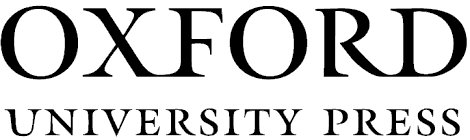 WelcomeWelcomeWelcomeWelcomeŚRODKI I UMIEJĘTNOŚCI JĘZYKOWEWYMAGANIA PODSTAWOWEWYMAGANIA PONADPODSTAWOWEZADANIA SPRAWDZAJĄCELekcja 1Środki językoweCzynności dnia codziennego: rutynowe i w danej chwili Czas present simple Czas present contiuousCzasowniki dynamiczne i statyczne Umiejętności językowe wg nowej podstawy programowejSłuchanie: wyszukiwanie prostych informacji szczegółowych w tekścieReagowanie pisemne: przedstawianie siebie, nawiązywanie kontaktów, przekazywanie informacjiReagowanie ustne: uzyskiwanie i przekazywanie informacjiInne: współdziałanie w grupie, wykorzystywanie technik samodzielnej pracy nad językiem, stosowanie strategii komunikacyjnych, posiadanie świadomości językowejI.1, I.5, I.8, II.5, VI.3, VII.1; XI, XIII, XIVUczeń:uzupełnia podane zwroty odpowiednimi wyrazamiwstawia podane wyrażenia czasowe do odpowiednich kolumnuzupełnia podane zdania odpowiednimi formami czasownikówdobiera odpowiednie częsci pytań i odpowiada na niewybiera w podanych zdaniach odpowiednie formy czasownikówuzupełnia dialog odpowiednimi formami podanych czasownikówuzupełnia podany tekst odpowiednimi formami czasownikówuzupełnia zwroty podanymi wyrazami (WB)uzupełnia podane w zwrotach wyrazy i ocenia ich prawdziwość w odniesieniu do siebie (WB)przypisuje podanym zwrotom odpowiednie kategorie (WB)wybiera w zdaniach odpowiednie wyrazy (WB)uzupełnia dialog odpowiednimi formami podanych czasowników (WB)Uczeń:przekształca podane zdania na zdania prawdziwe na podstawie wysłuchanego/przeczytanego tekstuodgrywa dialog, w którym prosi o/udziela informacji dotyczących ulubionych aktywnościprzyporządkowuje podane zdania odpowiednim definicjomopisuje czynności osób przedstawionych na ilustracjachuzupełnia pytania odpowiednimi formami czasowników i udziela prawdziwych dla siebie odpowiedzi (WB)Unit 1 Test AUnit 1 Test BUnit 1 Test CLekcja 2Środki językoweCzynności dnia codziennego w przeszłości Czas past simpleCzas past continuousWhile i when Umiejętności językowe wg nowej podstawy programowejSłuchanie: określanie głównej myśli wypowiedzi, wyszukiwanie prostych informacji szczegółowych w tekścieReagowanie ustne: uzyskiwanie i przekazywanie informacjiInne: współdziałanie w grupie, wykorzystywanie technik samodzielnej pracy nad językiem, stosowanie strategii komunikacyjnych, posiadanie świadomości językowejI.1, I.5, I.8, II.2, II.5, VI.3, XI, XIII, XIVUczeń:uzupełnia podane zdania odpowiednimi mionamiwstawia do odpowiedniej kolumny w tabeli podane wyrazywyszukuje w tekście czasowniki w podanym czasieuzupełnia zdania odpowiednimi formami czasownikówuzupełnia zdania własnymi czasownikami w odpowiedniej formieuzupełnia podane nazwy na podstawie przedstawionych ilustracji (WB)uzupełnia zdania podanymi czasownikami w odpowiedniej formie (WB)uzupełnia zdania podanymi czasownikami w odpowiedniej formie tworząc twierdzące lub przeczące zdania (WB)uzupełnia tekst czasownikami w odpowiedniej formie (WB)Uczeń:odpowiada na pytania na podstawie wysłuchanego nagraniazadaje/odpowiada na pytania dotyczące ulubionych form spędzania wakacjiUnit 1 Test AUnit 1 Test BUnit 1 Test CLekcja 3Środki językoweCzynności odbywające się w nieokreślonym czasie w przeszłości Czas present perfectAlready, yet, just, ever, neverUmiejętności językowe wg nowej podstawy programowejReagowanie pisemne: uzyskiwanie i przekazywanie informacjiInne: współdziałanie w grupie, wykorzystywanie technik samodzielnej pracy nad językiem, stosowanie strategii komunikacyjnych, posiadanie świadomości językowejI.1, I.5, I.8, VII.3, XI, XIII, XIVUczeń:wyszukuje w tekście przykłady zastosowania podanej regułyukłada pytania i odpowiedzi wykorzystując podane wyrażenia i informacje w tabelizapisuje odpowiedzi na podane pytaniaukłada pytania z podanych wyrażeńuzupełnia dialog odpowiednimi formami podanych czasowników i zapisuje krótkie odpowiedziuzupełnia dialogi odpowiednimi formami czasowników (WB)uzupełnia wiadomość podanymi wyrazami i odpowiednią formą czasowników (WB)dopasowuje pytania do odpowiedzi (WB)porządkuje podane ciągi liter i układa wyrazy (WB)Uczeń:pisze e-mail/pocztówkę z wakacji wykorzystując czasy past simple, past continuous i present perfectrozwiązuje krzyżówkę odgadując ukryte hasło (WB)Unit 1 Test AUnit 1 Test BUnit 1 Test CLekcja 4Środki językoweSzkoła – egzaminy, ocenianieCzasy teraźniejsze i przeszłeUmiejętności językowe wg nowej podstawy programowejSłuchanie: wyszukiwanie prostych informacji szczegółowych w tekścieInne: współdziałanie w grupie, wykorzystywanie technik samodzielnej pracy nad językiem, przetwarzanie tekstu, stosowanie strategii komunikacyjnych, posiadanie świadomości językowejI.1, I.3, I.5, II.5, VIII, XI, XIII, XIVUczeń:odpowiada na pytanie na podstawie wysłuchanego nagraniaocenia prawdziwość podanych zdań na podstawie wysłuchanego nagraniawybiera w podanych zdaniach odpowiednie wyrazyuzupełnia podane zdania odpowiednimi wyrazamiUczeń:tłumaczy podane wyrazy na język polski i wyszukuje te wyrazy w wysłuchanym/przeczytanym dialoguUnit 1 Test AUnit 1 Test BUnit 1 Test CLekcja 5Środki językowePrzyszłe wydarzenia i aktywności: plany, ustalenia, fakty, przewidywania Czas future simple, present continuous, Going to Umiejętności językowe wg nowej podstawy programowejPisanie: przedstawianie intencji i planów na przyszłośćReagowanie ustne: uzyskiwanie i przekazywanie informacjiInne: współdziałanie w grupie, wykorzystywanie technik samodzielnej pracy nad językiem, stosowanie strategii komunikacyjnych, posiadanie świadomości językowejI.1, I.5, I.8, V.4, VI.3, XI, XIII, XIVUczeń:wyszukuje w tekście przykłady zastosowania czasów omawianych w reguleukłada zdania wykorzystując podane wyrażenia i informacjeukłada z podanych wyrazów zdania z wykorzystaniem going toukłada zdania z podanych wyrazów i will lub won’twybiera w zdaniach odpowiednie formy czasownikówuzupełnia dialog odpowiednimi formami czasownikówuzupełnia dialog odpowiednimi formami czasowników (WB)układa zdania z podanych wyrazów i (not) going to (WB)uzupełnia zdania odpowiednimi formami podanych czasowników (WB)wybiera w zdaniach odpowiednie formy czasowników (WB)porządkuje podane wyrazy układając zdania (WB)uzupełnia dialogi podanymi czasownikami w odpowiedniej formie (WB)Uczeń:zadaje/odpowiada na pytania dotyczące przewidywań na temat przyszłych zdarzeńpisze o swoich ustaleniach, planach i prognozach dotyczących udziału w londyńskim maratonieUnit 1 Test AUnit 1 Test BUnit 1 Test CLekcja 6Środki językowePrzyszłe działania: propozycje, obietnice, spontaniczne decyzje Will i won’t Umiejętności językowe wg nowej podstawy programowejPisanie: przedstawianie intencji i planów na przyszłośćReagowanie ustne: uzyskiwanie i przekazywanie informacjiInne: wykorzystywanie technik samodzielnej pracy nad językiem, stosowanie strategii komunikacyjnych, posiadanie świadomości językowej, współdziałanie w grupieI.1, I.3, V.4, VI.3, XI, XIII, XIVUczeń:układa podane wyrażenia w chronologicznym porządkudopasowuje podane wyrazy do odpowiednich ilustracji i sprawdza z nagraniemuzupełnia odpowiednio wyrażenia podanymi wyrazamiuzupełnia tekst odpowiednimi formami podanych czasownikówuzupełnia dialog wstawiając will lub won’tukłada zdania na swój temat i czyta je innej osobieporządkuje podane wyrazy układając zdania (WB)uzupełnia dialogi podanymi czasownikami w odpowiedniej formie (WB)Uczeń:pisze o swoich planach po opuszczeniu szkołyUnit 1 Test AUnit 1 Test BUnit 1 Test CUNIT 1UNIT 1UNIT 1UNIT 1ŚRODKI I UMIEJĘTNOŚCI JĘZYKOWEWYMAGANIA PODSTAWOWEWYMAGANIA PONADPODSTAWOWEZADANIA SPRAWDZAJĄCELekcja 7Środki językoweRelacje towarzyskie Czasy teraźniejsze i przeszłeZwroty nazywające relacje międzyludzkie Umiejętności językowe wg nowej podstawy programowejSłuchanie: wyszukiwanie prostych informacji szczegółowych w tekścieMówienie: opisywanie ludzi, miejsc i zjawiskReagowanie ustne: uzyskiwanie i przekazywanie informacjiInne: współdziałanie w grupie, wykorzystywanie technik samodzielnej pracy nad językiem, stosowanie strategii komunikacyjnych, posiadanie świadomości językowejI.5, II.5, IV.1, VI.3, XI, XIII, XIVUczeń:sporządza listę wyrazów opisujących uczucia ludzi na ilustracjachdopasowuje podane wyrażenia do odpowiednich ilustracjiuzupełnia dialog podanymi wyrazamiuzupełnia zdania odpowiednimi wyrazami (WB)dopasowuje do ilustracji podane teksty i uzupełnia je odpowiednimi wyrazami (WB)zakreśla w zdaniach odpowiednie wyrazy (WB)zakreśla zwroty niepasujące znaczeniowo do pozostałych w grupie (WB)Uczeń:układa zdania opisujące ilustrowaną historyjkę Unit 1 Test AUnit 1 Test BUnit 1 Test CLekcja 8Środki językowePrzyjaźń Czas present perfectFor i since Umiejętności językowe wg nowej podstawy programowejCzytanie: określanie głównej myśli fragmentów wypowiedziPisanie: opisywanie ludzi, przedstawianie faktów z przeszłościReagowanie ustne: przekazywanie i uzyskiwanie informacji, wyrażanie swoich opiniiInne: współdziałanie w grupie, wykorzystywanie technik samodzielnej pracy nad językiem, stosowanie strategii komunikacyjnych, posiadanie świadomości językowejI.5, I.9, III.1, V.1, V.3, VI.3, VI.4, XI, XIII, XIVUczeń:dopasowuje podane nagłówki do odpowiednich fragmentów przeczytanego tekstu i sprawdza z nagraniemuzupełnia podane zdania odpowiednimi wyrazami na podstawie przeczytanego tekstuwyszukuje w tekście przykłady zastosowania podanej regułyuzupełnia podane zdania odpowiednią formą czasowników i przysłówkami for i sincepowtarza za nagraniem wymowę podanych zdań dopasowuje podane zdania do odpowiedniej wymowy have na podstawie nagraniawstawia podane czasowe wyrażenia do odpowiedniego miejsca w tabelizapisuje podane zdania w czasie present perfect z użyciem since i forukłada pytania z podanych wyrazów i odpowiada na nieuzupełnia tekst podanymi wyrazamiwstawia podane wyrażenia w odpowiednie miejsca na mapie wyrazów (WB)układa podane wyrazy w zdania stosując czas present perfect oraz since i for (WB)dopasowuje części zdań i wstawia since i for (WB)uzupełnia podane zdania odpowiednimi formami czasowników oraz since i for (WB)uzupełnia luki w tekście wybierając odpowiednie wyrazy (WB)Uczeń:w rozmowie opisuje i porównuje swoją i swojego przyjaciela/przyjaciółki osobowośćpisze zdania o swoim pierwszym spotkaniu z przyjacielem/przyjaciółkąw rozmowie zadaje/odpowiada na pytania wykorzystując podane sugestiepisze zdania o sobie i swojej rodzinieUnit 1 Test AUnit 1 Test BUnit 1 Test CLekcja 9Środki językowePrzyjaźń: rodzaje relacji między przyjaciółmi Czasy teraźniejszeUmiejętności językowe wg nowej podstawy programowejCzytanie: określanie głównej myśli tekstu, wyszukiwanie prostych informacji szczegółowych w tekścieMówienie: opisywanie ludziInne: współdziałanie w grupie, przekazywanie w języku polskim informacji sformułowanych w języku obcym, wykorzystywanie technik samodzielnej pracy nad językiem, stosowanie strategii komunikacyjnych, posiadanie świadomości językowejI.5, III.1, III.4, V.1, VIII.2, XI, XIII, XIVUczeń:odpowiada na pytania na podstawie przeczytanego tekstuwyszukuje w tekście odpowiednie wyrazy dla podanych zdańuzupełnia podane zdania odpowiednimi podanymi zwrotamidopasowuje podane wyrazy do ich właściwych polskich odpowiednikówuzupełnia luki w zdaniach odpowiednimi informacjami na podstawie przeczytanego tekstu (WB)Uczeń:wstawia podane zdania do odpowiednich luk w tekście dbając o logikę i spójność tekstu (WB)Unit 1 Test AUnit 1 Test BUnit 1 Test CLekcja 10Środki językowePrzyjaźń: problemy między przyjaciółmi Czasy teraźniejsze i przeszłeUmiejętności językowe wg nowej podstawy programowejPisanie: opisywanie ludzi, opowiadanie o wydarzeniach z przeszłości i teraźniejszościReagowanie ustne: przekazywanie i uzyskiwanie informacji, wyrażanie swoich opiniiInne: współdziałanie w grupie, wykorzystywanie technik samodzielnej pracy nad językiem, stosowanie strategii komunikacyjnych, posiadanie świadomości językowej, dokonywanie samooceny, posiadanie wrażliwości międzykulturowej I.5, V.1, V.2, VI.3, VI.4, X, XI, XIII, XIVUczeń:uzupełnia zdania podanymi wyrazamidopasowuje części zdańwybiera poprawną odpowiedź na podstawie przeczytanego tekstuodpowiada na pytania do przeczytanego tekstuUczeń:w rozmowie zadaje/odpowiada na podane pytania dotyczące różnych aspektów przyjaźniw rozmowie zadaje/odpowiada na pytania określając jakiego jest typu przyjacielempisze e-mail na temat problemów ze swoim przyjacielem/przyjaciółkąpisze e-mail o kłótni ze swoją/swoim dziewczyną/chłopakiem (WB)Unit 1 Test AUnit 1 Test BUnit 1 Test CLekcja 11Środki językoweCzynniki wpływające na nawiązanie relacji między ludźmi Zaimki zwrotne Umiejętności językowe wg nowej podstawy programowejCzytanie: wyszukiwanie prostych informacji szczegółowych w tekścieInne: współdziałanie w grupie, wykorzystywanie technik samodzielnej pracy nad językiem, stosowanie strategii komunikacyjnych, posiadanie świadomości językowejI.5, III.4, XI, XIII, XIVUczeń:odpowiada na pytanie na podstawie przeczytanego tekstuuzupełnia zdania odpowiednimi podanymi wyrazami na podstawie przeczytanego tekstuwyszukuje w tekście przykłady zastosowania zaimków zwrotnychuzupełnia zdania odpowiednimi zaimkamidopasowuje zaimki osobowe i zaimki zwrotne (WB)uzupełnia zdania zaimkami zwrotnymi (WB)Uczeń:Unit 1 Test AUnit 1 Test BUnit 1 Test CLekcja 12Środki językoweRelacje międzyludzkie Zaimek each otherOkreślenia such+przymiotnik+rzeczownikSo+przymiotnik Umiejętności językowe wg nowej podstawy programowejReagowanie ustne: uzyskiwanie i przekazywanie informacji, proszenie o radę i udzielanie radyInne: współdziałanie w grupie, przekazywanie w języku obcym informacji sformułowanych w języku polskim , wykorzystywanie technik samodzielnej pracy nad językiem, stosowanie strategii komunikacyjnych, posiadanie świadomości językowejI.1, III.4, VI.3, VI.9, VIII.3, XI, XIII, XIVUczeń:wybiera w zdaniach poprawne odpowiedziuzupełnia zdania odpowiednim zaimkiemwybiera w zdaniach odpowiednie określnikiuzupełnia zdania odpowiednimi wyrazami so i suchtworzy porady z podanych zwrotów dodając zaimek yourself lub each other i uzupełnia je swoimi komentarzami z użyciem so lub suchporządkuje kolejność podanych wyrazów tworząc zdania (WB)uzupełnia luki w zdaniach odpowiednim zaimkiem (WB)uzupełnia zdania przy pomocy so lub such (WB)wybiera poprawne odpowiedzi uzupełniające tekst (WB)układa zdania opisujące ilustracje wykorzystując podane czasowniki i odpowiednie zaimki (WB)Uczeń:w rozmowie wypowiada się na temat podobieństw ludzi będących w bliskich relacjachtłumaczy na język angielski podane fragmenty zdańUnit 1 Test AUnit 1 Test BUnit 1 Test CLekcja 13Środki językoweBliskie przyjaźnie Czasy teraźniejsze i przeszłe Umiejętności językowe wg nowej podstawy programowejSłuchanie: rozumienie ogólnego sensu tekstu, wyszukiwanie prostych informacji szczegółowych w tekściePisanie: opisywanie ludzi, opowiadanie o wydarzeniach z przeszłości i teraźniejszościReagowanie ustne: uzyskiwanie i przekazywanie informacjiInne: współdziałanie w grupie, wykorzystywanie technik samodzielnej pracy nad językiem, korzystanie ze źródeł informacji w języku obcym również za pomocą technologii informacyjno-komunikacyjnych I.5, II.2, II.5, V.1, V.2, VI.3, X, XI, XII, XIII, XIVUczeń:dopasowuje wyróżnione w przeczytanym tekście fragmenty zdań do odpowiednich polskich tłumaczeńuzupełnia podane zdania odpowiednimi przyimkamiuzupełnia zdania podanymi przymiotnikamidopasowuje odpowiednie osoby do podanych zdań na podstawie wysłuchanego nagraniaodpowiada na pytania na podstawie wysłuchanego nagraniazapisuje usłyszane odpowiedzi i ocenia ich prawdziwość zaznaczając odpowiednie miejsce w tabeliuzupełnia dialog podanymi wyrazami na podstawie wysłuchanego nagraniaUczeń:w rozmowie opowiada o romantycznym związku wybranych osób odgrywa podany dialog z podziałem na roleukłada dialog wykorzystując podpowiedzipisze scenariusz dla sceny zerwania z opery mydlanejpisze e-mail o swojej kłótni z dziewczyną/chłopakiem (WB)Unit 1 Test AUnit 1 Test BUnit 1 Test CLekcja 14Środki językoweRepetytorium podsumowanie materiału z rozdziału 1 w formie zadań sprawdzających umiejętności Czasy teraźniejsze i przeszłeUmiejętności językowe wg nowej podstawy programowejSłuchanie: określanie głównej myśli tekstu, wyszukiwanie prostych informacji szczegółowych w tekścieCzytanie: określanie głównej myśli tekstu, wyszukiwanie prostych informacji szczegółowych w tekścieInne: wykorzystywanie technik samodzielnej pracy nad językiem, stosowanie strategii komunikacyjnych, posiadanie świadomości językowej, dokonywanie samoocenyI.3, I.9, II.1, II.5, III.1, III.4, X, XI, XIII, XIVUczeń:do każdej wypowiedzi dopasowuje odpowiadające jej zdanie na podstawie wysłuchanego nagraniauzupełnia luki w tekście w języku polskim na podstawie przeczytanego tekstu w języku angielskimwybiera właściwą odpowiedź na podstawie wysłuchanego nagrania (WB)Uczeń:Unit 1 Test AUnit 1 Test BUnit 1 Test CLekcja 15Środki językoweRepetytorium podsumowanie materiału z rozdziału 1 w formie zadań sprawdzających znajomość środków i funkcji językowych Czasy teraźniejsze I przeszłeZaimki zwrotneZaimek each otherOkreślenia such+przymiotnik+rzeczownikSo+przymiotnik Umiejętności językowe wg nowej podstawy programowejPisanie: opisywanie ludzi, opowiadanie o wydarzeniach z przeszłości i teraźniejszościInne: wykorzystywanie technik samodzielnej pracy nad językiem, stosowanie strategii komunikacyjnych, posiadanie świadomości językowej, dokonywanie samoocenyI.5, V.1, V..3, X, XI, XIII, XIVUczeń:uzupełnia dialogi odpowiednimi zwrotami dbając o logikę i spójność dialogówdopasowuje odpowiednie reakcje do opisanych sytuacjiuzupełnia tekst wybierając poprawne odpowiedziUczeń:uzupełnia luki w zdaniach zachowując sens zdania wyjściowegopisze e-mail o nowopoznanej osobieUnit 1 Test AUnit 1 Test BUnit 1 Test CLekcja 16Środki językowe Video. Prom night In the USA.Amerykański system szkolnyCzasy teraźniejsze Umiejętności językowe wg nowej podstawy programowejSłuchanie: określanie głównej myśli tekstu, wyszukiwanie prostych informacji szczegółowych w tekścieReagowanie ustne: uzyskiwanie i przekazywanie informacjiInne: wykorzystywanie technik samodzielnej pracy nad językiem, stosowanie strategii komunikacyjnych, posiadanie świadomości językowej, posiadanie podstawowej wiedzy o krajach, społeczeństwach i kulturach społeczności, które posługują się danym językiem obcym nowożytnym, posiadanie świadomości związku między kulturą własną i obcą oraz wrażliwości międzykulturowejI.9, II.1, II.5, VI.3, IX.1, IX.2, XI, XIII, XIVUczeń:wybiera właściwe odpowiedzi na podstawie wysłuchanego nagraniaocenia prawdziwość podanych zdań na podstawie przeczytanego tekstuodpowiada na pytania na podstawie wysłuchanego tekstuodpowiada na pytania na temat przedstawionej ilustracji (WB)dopasowuje podane wyrazy do odpowiednich definicji (WB)wstawia podane wyrazy w odpowiednie miejsca w tabeli (WB)wybiera poprawne uzupełnienia podanych zdań (WB)uzupełnia podane zdania odpowiednimi liczebnikami (WB)Uczeń:w rozmowie zadaje/odpowiada na pytania dotyczące imprez i ubioru stosownie do okolicznościsporządza plakat z informacjami na temat popularnego festiwalu w Polsceodpowiada na pytania kwizu i sprawdza odpowiedzi z nagraniem (WB)opisuje sytuacje na przedstawionych ilustracjach (WB)prowadzi rozmowe na temat podobieństw i różnic między polskimi i amerykańskimi szkołami (WB)pisze krótki raport o zajęciach pozalekcyjnych w swojej szkole (WB)Unit 1 Test AUnit 1 Test BUnit 1 Test CLekcja 17Sprawdzian obejmujący materiał z rozdziału 1.Lekcja 17Sprawdzian obejmujący materiał z rozdziału 1.Lekcja 17Sprawdzian obejmujący materiał z rozdziału 1.Lekcja 17Sprawdzian obejmujący materiał z rozdziału 1.UNIT 2UNIT 2UNIT 2UNIT 2ŚRODKI I UMIEJĘTNOŚCI JĘZYKOWEWYMAGANIA PODSTAWOWEWYMAGANIA PONADPODSTAWOWEZADANIA SPRAWDZAJĄCELekcja 18Środki językoweUrządzenia elektroniczne Czas present simpleUmiejętności językowe wg nowej podstawy programowejSłuchanie: wyszukiwanie prostych informacji szczegółowych w tekścieReagowanie ustne: uzyskiwanie i przekazywanie informacjiInne: współdziałanie w grupie, wykorzystywanie technik samodzielnej pracy nad językiem, stosowanie strategii komunikacyjnych, posiadanie świadomości językowejI.12, II.5, VI.3, XI, XIII, XIVUczeń:sporządza listę zapamiętanych urządzeń elektronicznychdopasowuje nazwy do odpowiednich elementów ilustracji i sprawdza odpowiedź z nagraniem dopasowuje podane wyrazy do odpowiednich definicjiuzupełnia wyrazy w tekścieuzupełnia podane nazwy na podstawie ilustracji (WB)dopasowuje podane nazwy do ich polskich znaczeń (WB)podpisuje ilustracje odpowiednimi nazwami (WB)wybiera w zdaniach odpowiednie wyrazy (WB)uzupełnia zwroty pod ilustracjami odpowiednimi wyrazami (WB)dopasowuje części zdań (WB)dobiera właściwe reakcje do sytuacji na podstawie wysłuchanego nagrania (WB)dopasowuje właściwe odpowiedzi do podanych pytań (WB)Uczeń:prowadzi rozmowę na temat urządzeń elektronicznychrozwiązuje krzyżówkę na podstawie podanych haseł (WB)Unit 2 Test AUnit 2 Test BUnit 2 Test CLekcja 19Środki językoweJęzyk i grupy społeczne – slang nastolatków Zaimki względne who, that, which, where, whoseZdania przydawkowe Umiejętności językowe wg nowej podstawy programowejSłuchanie: określanie głównej myśli fragmentów tekstu, wyszukiwanie prostych informacji szczegółowych w tekścieReagowanie ustne: uzyskiwanie i przekazywanie informacjiPrzetwarzanie tekstu: przekazywanie w języku obcym informacji sformułowanych w języku polskimInne: współdziałanie w grupie, wykorzystywanie technik samodzielnej pracy nad językiem, stosowanie strategii komunikacyjnych, posiadanie świadomości językowejI.14, II.1, II.5, VI.3, VIII.3, XI, XIII, XIVUczeń:sporządza listę wyrazów i zwrotów, których dorośli nie rozumiejąwybiera odpowiednie nagłówki do akapitów tekstu na podstawie wysłuchanego nagraniawybiera zdania o tym samym znaczeniu co zdania wyjścioweuzupełnia zdania odpowiednimi zaimkamidopasowuje części zdańuzupełnia podane zdania odpowiednimi zaimkami i właściwą formą czasownikówłączy podane pary prostych zdań w zdania złożoneuzupełnia zdania podanymi wyrazami i odpowiednimi zaimkamidopasowuje odpowiednie części podanych definicji (WB)zakreśla w podanych zdaniach zbędne zaimki (WB)w podanych zdaniach wstawia w nawiasach zbędne zaimki (WB)uzupełnia tekst odpowiednimi zaimkami (WB)układa definicje z podanych wyrazów (WB)Uczeń:analizuje regułę, wybiera w tekście odpowiednie przykłady i decyduje o potrzebie zastosowania zaimków względnychz podanych zdań wybiera te, gdzie zaimek względny jest zbędny i przekształca je tłumaczy na język angielski podane fragmenty zdań w języku polskimw rozmowie definiuje ważne dla siebie osoby, przedmioty i miejscatworzy i zapisuje definicje wybranych osób, miejsc i przedmiotówUnit 2 Test AUnit 2 Test BUnit 2 Test CLekcja 20Środki językoweTelefon komórkowy.Życie w sieci – życie zastępcze Czasy teraźniejsze Umiejętności językowe wg nowej podstawy programowejCzytanie: wyszukiwanie prostych informacji szczegółowych w tekścieInne: współdziałanie w grupie, wykorzystywanie technik samodzielnej pracy nad językiem, stosowanie strategii komunikacyjnych, posiadanie świadomości językowejI.5, I.12, III.1, III.4, XI, XIII, XIVUczeń:wyszukuje w tekście znaczenia podanych wyrażeń i skrótówuzupełnia luki w tekście podanymi zdaniamiuzupełnia diagram podanymi zdaniamidopasowuje podane zwroty do odpowiednich definicji na podstawie przeczytanego tekstuwybiera właściwe odpowiedzi zgodne z treścią tekstów (WB)Uczeń:odpowiada na pytanie i wyraża swoją opinię na temat obawy przed wykluczeniem z wirtualnej społecznościUnit 2 Test AUnit 2 Test BUnit 2 Test CLekcja 21Środki językoweKorzystanie z internetu Czasy teraźniejsze i przeszłe Umiejętności językowe wg nowej podstawy programowejCzytanie: wyszukiwanie prostych informacji szczegółowych w tekściePisanie: opisywanie ludzi, opowiadanie o czynnościach, wyrażanie uczuć i emocjiReagowanie ustne: uzyskiwanie i przekazywanie informacji, wyrażanie swoich opinii, pytanie o opinieInne: współdziałanie w grupie, wykorzystywanie technik samodzielnej pracy nad językiem, stosowanie strategii komunikacyjnych, posiadanie świadomości językowejI.5, I.12, III.4, V.1. V.2, V.7, VI.3, VI.5, X, XI, XIII, XIVUczeń:dopasowuje czasowniki do odpowiednich definicjiwybiera w zdaniach odpowiednie czasowniki odpowiada na pytania do przeczytanego tekstuUczeń:w rozmowie mówi o obawach rodziców dotyczących korzystania z internetu i wyraża swoją opinię na ten tematodpowiada na pytania do przeczytanego tekstu i podaje swoje wyjaśnieniaw rozmowie odpowiada/zadaje pytania dotyczące korzystania z internetupisze wpis na blogu na temat swojego korzystania z Internetupisze wpis na blogu o swoim eksperymencie z powstrzymaniem się od korzystania z internetu (WB)Unit 2 Test AUnit 2 Test BUnit 2 Test CLekcja 22Środki językoweInnowacje elektroniczne, które zmieniły światStopień wyższy i najwyższy przysłówkówUmiejętności językowe wg nowej podstawy programowejCzytanie: wyszukiwanie prostych informacji szczegółowych w tekścieInne: współdziałanie w grupie, wykorzystywanie technik samodzielnej pracy nad językiem, stosowanie strategii komunikacyjnych, posiadanie świadomości językowejI.12, III.1, X, XI, XIII, XIVUczeń:odpowiada na pytanie własnymi słowamiodpowiada na pytania na podstawie przeczytanego tekstuocenia prawdziwość podanych zdań na podstawie przeczytanego tekstuuzupełnia zdania odpowiednimi przysłówkami z przeczytanego tekstu i nazywa ich formędopasowuje części zdań (WB)uzupełnia luki w tekście odpowiednimi formami podanych przysłówków (WB)uzupełnia pytania odpowiednimi formami podanych przysłówków (WB)Uczeń:udziela informacji o sobie na zadane pytania (WB)Unit 2 Test AUnit 2 Test BUnit 2 Test CLekcja 23Środki językowePorównywanie osób Stopień wyższy i najwyższy przysłówkówPrzydawki wzmacniające i osłabiające wydźwięk porównania Umiejętności językowe wg nowej podstawy programowejReagowanie ustne: uzyskiwanie i przekazywanie informacji, wyrażanie opiniiPrzetwarzanie tekstu: przekazywanie w języku obcym informacji sformułowanych w języku polskimInne: współdziałanie w grupie, wykorzystywanie technik samodzielnej pracy nad językiem, stosowanie strategii komunikacyjnych, posiadanie świadomości językowejI.5, VI.3, VI.4, VIII.3, X, XI, XIII, XIVUczeń:układa z podanych wyrazów zdania nadając przysłówkom stopień wyższy uzupełnia zdania stopniem najwyższym podanych przysłówkówuzupełnia zdania przysłówkami w odpowiednim stopniuporządkuje podane wyrazy tworząc zdaniaodpowiada na podane pytania i przedstawia grupie swoje odpowiedzi wstawia podane zwroty do odpowiednich kolumn w tabeli (WB)układa zdania z podanych wyrazów (WB)Uczeń:tłumaczy na język angielski fragmenty zdań w języku polskim (WB)Unit 2 Test AUnit 2 Test BUnit 2 Test CLekcja 24Środki językoweUrządzenia elektroniczne - problemy Czasy teraźniejsze i przeszłe Umiejętności językowe wg nowej podstawy programowejSłuchanie: rozumienie ogólnego sensu tekstu, wyszukiwanie prostych informacji szczegółowych w tekścieReagowanie ustne: uzyskiwanie i przekazywanie informacji, wyrażanie opiniiReagowanie pisemne: uzyskiwanie i przekazywanie informacji, instruowanieInne: współdziałanie w grupie, wykorzystywanie technik samodzielnej pracy nad językiem, stosowanie strategii komunikacyjnych, posiadanie świadomości językowej, posiadanie wrażliwości międzykulturowejI.5, I.13, II.3, II.4, VI.3, VI.4, VII.3, VII.11, X, XI, XII, XIII, XIVUczeń:dopasowuje podane wyrazy do odpowiednich tłumaczeń w języku polskimuzupełnia zdania podanymi czasownikamizaznacza poprawne odpowiedzi na podstawie wysłuchanego nagraniawybiera poprawne odpowiedzi na podstawie wysłuchanego nagraniadobiera odpowiednie imiona do usłyszanych wypowiedziwybiera poprawne uzupełnienia odpowiedzi na podstawie wysłuchanego nagraniauzupełnia dialog podanymi wyrazami i sprawdza odpowiedź z nagraniemzapisuje odpowiedzi na pytanie na podstawie wysłuchanego nagraniaodpowiada na pytania na podstawie wysłuchanego nagraniazakreśla właściwe odpowiedzi na podstawie wysłuchanego nagrania (WB)Uczeń:w rozmowie wypowiada się na temat korzystania z urządzeń elektronicznychw rozmowie wypowiada się na temat swoich kłopotów z urządzeniami elektronicznymiodpowiada na pytania do przedstawionej ilustracji i uzasadnia swoją odpowiedźUnit 2 Test AUnit 2 Test BUnit 2 Test CLekcja 25Środki językoweRepetytorium - utrwalenie materiału z rozdziału 2Zaimki względneZdania przydawkowePrzydawkiStopniowanie przysłówków Umiejętności językowe wg nowej podstawy programowejSłuchanie: rozumienie ogólnego sensu tekstu, wyszukiwanie prostych informacji szczegółowych w tekścieCzytanie: wyszukiwanie prostych informacji szczegółowych w tekściePisanie: opisywanie przedmiotów, wyrażanie i uzasadnianie opiniiPrzetwarzanie tekstu: przekazywanie w języku obcym informacji sformułowanych w języku polskimInne: współdziałanie w grupie, wykorzystywanie technik samodzielnej pracy nad językiem, stosowanie strategii komunikacyjnych, posiadanie świadomości językowejI.5, I.13, II.2, II.5, III. 4, V.1, V.6, VIII.3, X, XI, XIII, XIVUczeń:odpowiada na pytania na podstawie wysłuchanego nagraniadopasowuje zdania do odpowiednich opisów w przeczytanym tekściedobiera do podanych wypowiedzi właściwe reakcjeuzupełnia fragmenty dialogu zachowując jego spójność i logikę i wykorzystując podpowiedziuzupełnia luki w zdaniach zachowując ich spójność i logikę oraz poprawność wpisywanych fragmentówUczeń:tłumaczy na język angielski fragmenty zdań w języku polskimpisze e-mail do koleżanki opisując nowo kupiony gadżetUnit 2 Test AUnit 2 Test BUnit 2 Test CLekcja 26Środki językoweReview – podsumowanie materiału z rozdziałów 1 i 2 w formie zadań utrwalających.Czasy teraźniejsze i przeszłeUmiejętności językowe wg nowej podstawy programowejSłuchanie: rozumienie ogólnego sensu tekstu, wyszukiwanie prostych informacji szczegółowych w tekścieCzytanie: rozumienie ogólnego sensu tekstu, wyszukiwanie prostych informacji szczegółowych w tekścieInne: współdziałanie w grupie, wykorzystywanie technik samodzielnej pracy nad językiem, stosowanie strategii komunikacyjnych, posiadanie świadomości językowej, dokonywanie samoocenyI.1,4, II.2, II.5, III.1, III.4, X, XI, XIII, XIV Uczeń:wybiera poprawne odpowiedzi na podstawie wysłuchanego nagraniaodpowiada na pytania na podstawie wysłuchanego nagraniauzupełnia luki w zdaniach na podstawie przeczytanego tekstu dbając o spójność i logikę zdańuzupełnia luki w tekście podanymi wyrazami (WB)odpowiada na pytania na podstawie przeczytanego tekstu (WB)zaznacza w zdaniach poprawne odpowiedzi na podstawie wysłuchanego nagrania (WB)Unit 2 Test AUnit 2 Test BUnit 2 Test CLekcja 27Środki językowePodsumowanie materiału z rozdziałów 1 i 2 w formie zadań utrwalających.Zaimki względneUmiejętności językowe wg nowej podstawy programowejSłuchanie: wyszukiwanie prostych informacji szczegółowych w tekściePisanie: opowiadanie o czynnościach z przeszłości, wyrażanie uczuć i emocjiInne: współdziałanie w grupie, wykorzystywanie technik samodzielnej pracy nad językiem, stosowanie strategii komunikacyjnych, posiadanie świadomości językowejI.5, I.12, II.5, V.2, V.7, X, XI, XIII, XIVUczeń:przyporządkowuje wysłuchanym wypowiedziom odpowiednie reakcjewybiera odpowiednie reakcje na podane sytuacjewybiera poprawne uzupełnienia luk w przeczytanym tekścieuzupełnia zdania podanymi wyrazami (WB)zaznacza poprawne odpowiedzi uzupełniające podane zdania (WB)dopasowuje części zdań (WB)dopasowuje podane zdania dialogu (WB)

Uczeń:tłumaczy na język angielski fragmenty zdań w języku polskimpisze e-mail opisując czas spędzony bez mediów społecznościowychprzekształca podane zdania zachowując treść zdań wyjściowych (WB)Unit 2 Test AUnit 2 Test BUnit 2 Test CLekcja 28Środki językowe Video. A teenage inventorCzasy teraźniejsze i przeszłeUmiejętności językowe wg nowej podstawy programowejSłuchanie: rozumienie ogólnego sensu tekstu, wyszukiwanie prostych informacji szczegółowych w tekścieCzytanie: rozumienie ogólnego sensu tekstu, wyszukiwanie prostych informacji szczegółowych w tekścieReagowanie ustne: uzyskiwanie i przekazywanie informacji, wypowiadanie opiniiInne: współdziałanie w grupie, wykorzystywanie technik samodzielnej pracy nad językiem, stosowanie strategii komunikacyjnych, posiadanie świadomości językowej, posiadanie podstawowej wiedzy o krajach, społeczeństwach i kulturach społeczności, które posługują się danym językiem obcym nowożytnym, świadomości związku między kulturą własną i obcą oraz wrażliwość międzykulturową. I.12, II.2, II.5, III.1, III.4, VI. 3, VI.4, IX.1, IX.2, X, XI, XIII, XIVUczeń:dopasowuje podane wyrazy do odpowiednich definicjiuzupełnia tekst podanymi wyrazami i sprawdza odpowiedź z nagraniemodpowiada na pytanie na podstawie przeczytanego tekstuwybiera poprawne odpowiedzi na podstawie wysłuchanego nagraniauzupełnia podane zdania odpowiednimi wyrazami i sprawdza odpowiedź z nagraniemsporządza listę znanych sobie elektronicznych gadżetów (WB)podpisuje ilustracje odpowiednimi nazwami (WB)uzupełnia zdania podanymi wyrazami (WB)uzupełnia zdania odpowiednimi wyrazami (WB)odpowiada na podane pytania (WB)zaznacza właściwe odpowiedzi do podanych zdań zgodnie z nagraniem (WB)ocenia prawdziwość podanych zdań na podstawie nagrania (WB)uzupełnia wyrażenia podanymi wyrazami (WB)uzupełnia tekst podanymi wyrazami (WB)Uczeń:prowadzi rozmowę na temat znanych polskich technologicznych wynalazców i znaczenia wprowadzonych dzięki temu zmianpisze biografię wybranego polskiego naukowcaw rozmowie wypowiada się na temat roli elektryczności w naszym życiu (WB)pisze o znanym polskim wynalazcy i wpływu jego wynalazku na nasze życie (WB) Unit 2 Test AUnit 2 Test BUnit 2 Test CLekcja 29Sprawdzian obejmujący materiał z rozdziału 2.Lekcja 29Sprawdzian obejmujący materiał z rozdziału 2.Lekcja 29Sprawdzian obejmujący materiał z rozdziału 2.Lekcja 29Sprawdzian obejmujący materiał z rozdziału 2.UNIT 3UNIT 3UNIT 3UNIT 3ŚRODKI I UMIEJĘTNOŚCI JĘZYKOWEWYMAGANIA PODSTAWOWEWYMAGANIA PONADPODSTAWOWEZADANIA SPRAWDZAJĄCELekcja 30Środki językoweObowiązki domowe Czasy teraźniejszeCzasowniki make i doUmiejętności językowe wg nowej podstawy programowejSłuchanie: wyszukiwanie prostych informacji szczegółowych w tekściePisanie: opisywanie miejsc, opowiadanie o czynnościachReagowanie ustne: uzyskiwanie i przekazywanie informacjiInne: współdziałanie w grupie, wykorzystywanie technik samodzielnej pracy nad językiem, stosowanie strategii komunikacyjnych, posiadanie świadomości językowejI.2, II.5.III.1, III.2, VI.3, X, XI, XIII, XIVUczeń:dopasowuje podane wyrażenia do odpowiednich ilustracji i sprawdza odpowiedź z nagraniemuzupełnia tekst odpowiednimi formami podanych czasowników uzupełnia wyrażenia pod ilustracjami podanymi wyrazami (WB)uzupełnia mapę wyrazów podanymi wyrazami (WB)uzupełnia zdania podanymi wyrazami (WB)odpowiada na pytania na podstawie wysłuchanego nagrania (WB)uzupełnia wyrażenia odpowiednimi czasownikami (WB)uzupełnia pytania odpowiednimi czasownikami i zapisuje krótkie odpowiedzi (WB)dopasowuje odpowiednie reakcje do usłyszanych wypowiedzi (WB)
Uczeń:prowadzi rozmowę na temat domowych obowiązków pisze o swoich obowiązkach domowychUnit 3 Test AUnit 3 Test BUnit 3 Test CLekcja 31Środki językoweOkreślanie stopnia pewności co do przyszłych zdarzeń may/may not/might/might won’t Umiejętności językowe wg nowej podstawy programowejSłuchanie: wyszukiwanie prostych informacji szczegółowych w tekścieReagowanie ustne: uzyskiwanie i przekazywanie informacjiInne: współdziałanie w grupie, wykorzystywanie technik samodzielnej pracy nad językiem, stosowanie strategii komunikacyjnych, posiadanie świadomości językowejI.2, I.12, II.5, VI.3, X, XI, XIII, XIVUczeń:odpowiada na pytanie na podstawie ilustracjiodpowiada na pytanie na podstawie przeczytanego/wysłuchanego tekstuzaznacza na liście wyrażenia występujące w przeczytanym tekścieuzupełnia tabele odpowiednimi wyrazami na podstawie przeczytanego tekstuuzupełnia zdania odpowiednimi wyrażeniami z przeczytanego tekstuwybiera w zdaniach właściwe odpowiedziuzupełnia zdania wstawiając might lub mght not i podane czasowniki (WB)uzupełnia zdania wstawiając might, might not, will lub will not (WB)Uczeń:analizuje podaną regułę i wyszukuje w tekście przykłady jej użyciaprowadzi rozmowę na temat możliwych sposobów spędzenia najbliższych wakacjiUnit 3 Test AUnit 3 Test BUnit 3 Test CLekcja 32Środki językowePodkreślanie/osłabianie stopnia pewności co do przyszłych zdarzeń Przysłówki prawdopodobieństwa probably, definitely Umiejętności językowe wg nowej podstawy programowejReagowanie ustne: uzyskiwanie i przekazywanie informacjiPrzetwarzanie tekstu: przekazywanie w języku obcym informacji sformułowanych w języku polskimInne: współdziałanie w grupie, wykorzystywanie technik samodzielnej pracy nad językiem, stosowanie strategii komunikacyjnych, posiadanie świadomości językowejI.2, VI.3, VIII.3, X, XI, XIII, XIVUczeń:porządkuje ciągi wyrazów tworząc zdaniauzupełnia tekst podanymi wyrazamiuzupełnia przekształcenia zdań podanymi wyrazami zachowując sens zdań wyjściowych (WB)wybiera poprawne uzupełnienia luk w tekście (WB)Uczeń:analizuje podaną regułę i wyszukuje w tekście przykłady jej użyciazadaje/odpowiada na pytania dotyczące prawdopodobieństwa podanych zdarzeńwypowiada się na temat prawdopodobnych zmian w przyszłościtłumaczy na język angielski fragmenty zdań w języku polskim (WB)Unit 3 Test AUnit 3 Test BUnit 3 Test CLekcja 33Środki językoweRegulacje prawne społecznego życia Czasy teraźniejsze Umiejętności językowe wg nowej podstawy programowejCzytanie: określanie głównej myśli tekstu, wyszukiwanie prostych informacji szczegółowych w tekścieReagowanie ustne: uzyskiwanie i przekazywanie informacjiInne: współdziałanie w grupie, wykorzystywanie technik samodzielnej pracy nad językiem, stosowanie strategii komunikacyjnych, posiadanie świadomości językowej, dokonywanie samoocenyI.14, III.1, III.4, VI.3, X, XI, XIII, XIVUczeń:odpowiada na pytania na podstawie przeczytanego tekstuwybiera poprawne odpowiedzi uzupełniające podane zdania na podstawie przeczytanego tekstudopasowuje wyróżnione w tekście wyrazy do odpowiednich polskich znaczeńuzupełnia luki w zdaniach na podstawie przeczytanego tekstu (WB)odpowiada na pytania do przeczytanego tekstu (WB)Uczeń:w rozmowie wypowiada się na temat ograniczeń wiekowych w swoim kraju dotyczących podanych sytuacjiwyjaśnia, dlaczego w podanych sytuacjach zostało przekroczone prawoUnit 3 Test AUnit 3 Test BUnit 3 Test CLekcja 34Środki językoweRegulacje prawne dotyczące nastolatków Antonimy – przedrostki mis-, il-, un-, im-, dis-, ir-, in-Umiejętności językowe wg nowej podstawy programowejSłuchanie: wyszukiwanie prostych informacji szczegółowych w tekścieCzytanie: określanie głównej myśli tekstu, wyszukiwanie prostych informacji szczegółowych w tekściePisanie: przedstawianie faktów, wyrażanie i uzasadnianie swoich opiniiReagowanie ustne: wyrażanie opinii i pytanie o opinie, zgadzanie się/niezgadzanie się z opiniami innychInne: współdziałanie w grupie, wykorzystywanie technik samodzielnej pracy nad językiem, stosowanie strategii komunikacyjnych, posiadanie świadomości językowejI.3, I.12, II.4, V.3, V.6, VI.4, X, XI, XIII, XIVUczeń:odpowiada na pytanie na podstawie przeczytanego tekstuuzupełnia podaną tabelę odpowiednimi zdaniami z przeczytanego tekstuUczeń:analizuje podaną regułę gramatyczną i dopasowuje odpowiednie wyrazyanalizuje podaną regułę gramatyczną i zapisuje antonimy podanych wyrazóww rozmowie wypowiada opinię i uzasadnia ją na temat korzystania w szkole z telefonu komórkowegow rozmowie wypowiada się na temat wieku wkroczenia w dorosłośćpisze tekst na temat wieku wkraczania nastolatków w dorosłośćpisze ogłoszenie internetowe dla przedstawionej propozycji spędzenia wakacji nad morzem (WB) Unit 3 Test AUnit 3 Test BUnit 3 Test CLekcja 35Środki językoweSzkolne obowiązki i zasady Czasowniki modalne have to, must, mustn’t, can, can’tUmiejętności językowe wg nowej podstawy programowejSłuchanie: rozumienie ogólnego sensu tekstu, wyszukiwanie prostych informacji szczegółowych w tekścieCzytanie: rozumienie ogólnego sensu tekstu, wyszukiwanie prostych informacji szczegółowych w tekścieReagowanie ustne: uzyskiwanie i przekazywanie informacjiInne: współdziałanie w grupie, wykorzystywanie technik samodzielnej pracy nad językiem, stosowanie strategii komunikacyjnych, posiadanie świadomości językowejI.3, II.2, II.5, III.1, III.4, IV.6, VI.3, X, XI, XIII, XIVUczeń:odpowiada na pytania na podstawie przedstawionych ilustracjisprawdza odpowiedzi z przeczytanym/wysłuchanym tekstemwyszukuje w tekście przykłady zastosowania czasowników must i mustn’tuzupełnia zdania czasownikami must i mustn’twyszukuje w tekście przykłady zastosowania czasownika not have touzupełnia luki w zdaniach podanymi czasownikami i odpowiednim czasownikiem modalnymwyszukuje w tekście przykłady zastosowania czasownika have touzupełnia luki w zdaniach odpowiednią formą czasownika have towyszukuje w tekście przykłady zastosowania czasowników can i can’tuzupełnia luki w zdaniach podanymi czasownikami can lub can’tuzupełnia tekst podanymi czasownikamizaznacza w zdaniach właściwe czasowniki modalne na podstawie wysłuchanego nagraniauzupełnia zdania czasownikami must i mustn’t (WB)uzupełnia tekst odpowiednią formą podanych czasowników i czasownika have to (WB)uzupełnia zdania odpowiednim czasownikiem modalnym (WB)uzupełnia luki w zdaniach czasownikami can lub can’t (WB)zaznacza właściwe reakcje do podanych sytuacji (WB)Uczeń:prowadzi rozmowę na temat domowych obowiązków zadając/odpowiadając na pytaniawyjaśnia zasady wybranej gryUnit 3 Test AUnit 3 Test BUnit 3 Test CLekcja 36Środki językoweCzynności dnia codziennego - obowiązki Czasowniki modalne have to, must, mustn’t, can, can’tCzasowniki make i do Umiejętności językowe wg nowej podstawy programowejSłuchanie: rozumienie ogólnego sensu tekstu, wyszukiwanie prostych informacji szczegółowych w tekścieReagowanie ustne: uzyskiwanie i przekazywanie informacji, wyrażanie swoich upodobańInne: współdziałanie w grupie, wykorzystywanie technik samodzielnej pracy nad językiem, stosowanie strategii komunikacyjnych, posiadanie świadomości językowejI.2, I.5, II.3, II.5, VI.3, VI.5, X, XI, XII, XIII, XIVUczeń:wybiera w zdaniach poprawne formy czasownikówuzupełnia zdania podanymi czasownikami oraz czasownikami make lub donumeruje podane wyrażenia zgodnie z wysłuchanym nagraniemuzupełnia zdania na podstawie wysłuchanego nagraniauzupełnia teksty odpowiednimi wyrazami na podstawie wysłuchanego nagraniauzupełnia dialog podanymi wyrazami i sprawdza odpowiedź z nagraniemzaznacza odpowiednie rubryki w tabeli na podstawie wysłuchanego nagraniaodpowiada na pytania na podstawie wysłuchanego nagraniadopasowuje podane zwroty do ich polskich tłumaczeńodpowiada na podane pytania na podstawie wysłuchanego nagrania (WB)uzupełnia luki w zdaniach na podstawie wysłuchanego nagrania (WB)Uczeń:analizuje informacje i wstawia podane wyrazy do odpowiednich kolumn tabeli oraz uzupełnia je własnymi wyrazamiprowadzi rozmowę na temat codziennych obowiązkówodgrywa podany dialog z podziałem na roleUnit 3 Test AUnit 3 Test BUnit 3 Test CLekcja 37Środki językoweRepetytorium - utrwalenie materiału z rozdziału 3.Czasy teraźniejsze i przeszłeCzasowniki modalneUmiejętności językowe wg nowej podstawy programowejSłuchanie: rozumienie ogólnego sensu tekstu, wyszukiwanie prostych informacji szczegółowych w tekścieCzytanie: rozumienie ogólnego sensu tekstu, wyszukiwanie prostych informacji szczegółowych w tekścieReagowanie pisemne: przekazywanie informacji i wyjaśnieńPrzetwarzanie tekstu: przekazywanie w języku obcym informacji sformułowanych w języku polskimReagowanie ustne: uzyskiwanie i przekazywanie informacji, wyrażanie swoich upodobańInne: współdziałanie w grupie, wykorzystywanie technik samodzielnej pracy nad językiem, stosowanie strategii komunikacyjnych, posiadanie świadomości językowejI.1, I.2, I.3, I.5, II.1, II.5, III.1, III.4, VI.3, VI.5, VII.3, VIII.8, X, XI, XIII, XIVUczeń:wybiera właściwe odpowiedzi na podstawie wysłuchanego nagraniawybiera właściwe odpowiedz na podstawie przeczytanego tekstudobiera właściwe reakcje do przedstawionych sytuacjiuzupełnia luki w podanych zdaniach zachowując poprawność gramatyczną i ortograficznąwybiera poprawne odpowiedzi uzupełniające luki w przeczytanym tekścieUczeń:tłumaczy na język angielski fragmenty zdań w języku polskimpisze wiadomość do współlokatora wyjaśniając dlaczego nie dopełnił obowiązków domowychUnit 3 Test AUnit 3 Test BUnit 3 Test CLekcja 38Środki językoweWideo. British laws.Stopniowanie przysłówkówCzasowniki modalne Umiejętności językowe wg nowej podstawy programowejSłuchanie: rozumienie ogólnego sensu tekstu, wyszukiwanie prostych informacji szczegółowych w tekście Czytanie: rozumienie ogólnego sensu tekstu, wyszukiwanie prostych informacji szczegółowych w tekścieReagowanie ustne: uzyskiwanie i przekazywanie informacjiInne: współdziałanie w grupie, wykorzystywanie technik samodzielnej pracy nad językiem, stosowanie strategii komunikacyjnych, posiadanie świadomości językowej, posiadanie podstawowej wiedzy o krajach, społeczeństwach i kulturach społeczności, które posługują się danym językiem obcym nowożytnym, świadomości związku między kulturą własną i obcą oraz wrażliwość międzykulturową.I.9, I.14, II.2, II.4, VI.3, IX.1, IX.2, X, XI, XIII, XIVUczeń:odpowiada na pytania na podstawie podanej ilustracjiwybiera poprawne uzupełnienia luk w przeczytanym tekścieodpowiada na pytania na podstawie przeczytanego tekstuuzupełnia luki w zdaniach na podstawie wysłuchanego nagraniadopasowuje podane wyrazy do odpowiednich definicji (WB)sprawdza udzielone wcześniej odpowiedzi z nagraniem (WB)uzupełnia zdania podanymi wyrazami (WB)dopasowuje fragmenty zdań (WB)dopasowuje pary wyrazów do odpowiednich ilustracji (WB)
Uczeń:zadaje/odpowiada na pytania dotyczące ograniczeń wiekowych w swoim krajuopisuje w ulotce ważne regulacje prawne w swoim krajuodpowiada na pytania interpretując przedstawione ilustracje (WB)ocenia prawdziwość podanych zdań wykorzystując swoją wiedze ogólną (WB)odpowiada na pytania do filmu (WB)Przedstawia na plakacie życie polskich kobiet na początku XX wieku (WB)Unit 3 Test AUnit 3 Test BUnit 3 Test CLekcja 39Sprawdzian obejmujący materiał z rozdziału 3.Lekcja 39Sprawdzian obejmujący materiał z rozdziału 3.Lekcja 39Sprawdzian obejmujący materiał z rozdziału 3.Lekcja 39Sprawdzian obejmujący materiał z rozdziału 3.UNIT 4UNIT 4UNIT 4UNIT 4ŚRODKI I UMIEJĘTNOŚCI JĘZYKOWEWYMAGANIA PODSTAWOWEWYMAGANIA PONADPODSTAWOWEZADANIA SPRAWDZAJĄCELekcja 40Środki językowePrzestępczość Czasy teraźniejsze i przeszłeUmiejętności językowe wg nowej podstawy programowejSłuchanie: wyszukiwanie prostych informacji szczegółowych w tekścieInne: współdziałanie w grupie, wykorzystywanie technik samodzielnej pracy nad językiem, stosowanie strategii komunikacyjnych, posiadanie świadomości językowejI.14, II.5, VI.3, X, XI, XIII, XIVUczeń:dopasowuje podane nazwy do odpowiednich ilustracji i sprawdza odpowiedź z nagraniemdopasowuje podane nagłówki do odpowiednich wyrazówdopasowuje podane zwroty do odpowiednich polskich tłumaczeńwybiera poprawne odpowiedzi w tekście i sprawdza odpowiedź z nagraniemwstawia podane wyrazy do odpowiednich kategorii w tabeli (WB)zapisuje właściwe nazwy określone w definicji (WB)dopasowuje podane zwroty do odpowiednich ilustracji (WB)dopasowuje odpowiednie reakcje wysłuchanych wypowiedzi (WB)uzupełnia mapę wyrazów podanymi wyrazami (WB)dopasowuje części zdań (WB)uzupełnia zdania podanymi wyrażeniami (WB)uzupełnia zdania właściwymi wyrazami (WB)uzupełnia tekst podanymi wyrazami (WB)Uczeń:Unit 4 Test AUnit 4 Test BUnit 4 Test CLekcja 41Środki językoweŁamanie prawa – walka o wolność Czas past perfect Umiejętności językowe wg nowej podstawy programowejCzytanie: wyszukiwanie prostych informacji szczegółowych w tekścieReagowanie ustne: uzyskiwanie i przekazywanie informacjiInne: współdziałanie w grupie, wykorzystywanie technik samodzielnej pracy nad językiem, stosowanie strategii komunikacyjnych, posiadanie świadomości językowejI.14, III.4, VI.3, X, XI, XIII, XIVUczeń:odpowiada na pytania do podanej ilustracji wybiera właściwe odpowiedzi uzupełniające przeczytany tekstuzupełnia zdania z przeczytanego tekstu właściwymi formami czasownikówdopasowuje części zdańuzupełnia zdania właściwymi formami podanych czasownikówuzupełnia zdania formami simple past lub past perfect podanych czasownikówuzupełnia tekst właściwymi formami podanych czasownikówodpowiada na pytania wykorzystując podane podpowiedziuzupełnia tabelę właściwymi formami podanych czasowników (WB)zakreśla właściwe wyrazy w zdaniach (WB)układa z podanych wyrazów pytania w czasie past perfect i udziela krótkich odpowiedzi (WB)układa zdania złożone ze zdań pojedynczych (WB)uzupełnia tekst poprawnymi formami czasowników (WB)uzupełnia zdania odpowiednimi formami podanych czasowników (WB)Uczeń:uzupełnia zdania własnymi słowamiw rozmowie podaje swoje wyjaśnienia podanych sytuacjiopowiada o niezapomnianym wydarzeniuUnit 4 Test AUnit 4 Test BUnit 4 Test CLekcja 42Środki językoweDziałania na rzecz lokalnych społeczności Czasy teraźniejsze, przeszłe i przyszłe Czasy past continuous, past simple, past perfect Umiejętności językowe wg nowej podstawy programowejCzytanie: wyszukiwanie prostych informacji szczegółowych w tekścieReagowanie ustne: wyrażanie opiniiInne: współdziałanie w grupie, wykorzystywanie technik samodzielnej pracy nad językiem, stosowanie strategii komunikacyjnych, posiadanie świadomości językowejI.4, III.4, VI.4, , X, XI, XII, XIII, XIVUczeń:odpowiada na pytania na podstawie uzupełnia luki w przeczytanym tekście podanymi zdaniamiodpowiada na pytania na podstawie przeczytanego tekstudopasowuje podane wyrażenia do ich odpowiedników w języku polskimwstawia w luki w przeczytanym tekście odpowiednie zdania (WB)odpowiada na pytania na podstawie przeczytanego tekstu (WB)Uczeń:odpowiada na pytania odwołując się do własnego doświadczeniaprowadzi rozmowę na temat pomysłów wydania pieniędzy na rzecz polepszenia życia lokalnej społecznościUnit 4 Test AUnit 4 Test BUnit 4 Test CLekcja 43Środki językowePrzestępczość na ulicy Czasy past continuous, past simple, past perfectPhrasal verbs: climb through, climb up, drive awal, drive down,fall off, fall over, jump In, jump over, look back,look out of ,ride awal, ride down, run after, run awal, run downUmiejętności językowe wg nowej podstawy programowejCzytanie: rozumienie ogólnego sensu tekstu, wyszukiwanie prostych informacji szczegółowych w tekścieReagowanie ustne: wyrażanie opiniiPisanie: opisywanie ludzi, opowiadanie o czynnościach z przeszłości, stosowanie formalnego lub nieformalnego stylu wypowiedzi adekwatnie do sytuacjiInne: współdziałanie w grupie, wykorzystywanie technik samodzielnej pracy nad językiem, stosowanie strategii komunikacyjnych, posiadanie świadomości językowejI.1, I.5, I.12, III.2, III.4, V.1, V.2, V.8, VI.3, X, XI, XIII, XIVUczeń:sprawdza na liście czasowników znaczenia podanych phrasal verbswybiera poprawne odpowiedzi w podanych zdaniachodpowiada na pytanie na podstawie przeczytanego tekstuodpowiada na pytania do przeczytanego tekstuUczeń:w rozmowie wyraża opinię na temat sposobów ograniczenia ulicznych przestępstwpisze dokończenie historii chłopca, który podjął działania na rzecz uczynienia swojej okolicy bezpieczniejszym miejscempisze ogłoszenie o wydarzeniu poświęconemu zapobieganiu przestępczości (WB)Unit 4 Test AUnit 4 Test BUnit 4 Test CLekcja 44Środki językowePotwierdzanie informacji Pytania rozłączne Question tagsUmiejętności językowe wg nowej podstawy programowejSłuchanie: wyszukiwanie prostych informacji szczegółowych w tekście, Czytanie: wyszukiwanie prostych informacji szczegółowych w tekścieReagowanie ustne: uzyskiwanie i udzielanie informacjiInne: współdziałanie w grupie, wykorzystywanie technik samodzielnej pracy nad językiem, stosowanie strategii komunikacyjnych, posiadanie świadomości językowejI.1, I.14, II.5, III.4, VI.3, X, XI, XIII, XIVUczeń:odpowiada na pytania na podstawie przeczytanego/wysłuchanego tekstuwyszukuje w przeczytanym tekście przykładów pytań rozłącznychdopasowuje do podanych wyrażeń odpowiednie pytania rozłączneuzupełnia pytania odpowiednimi wyrazamiuzupełnia dialog odpowiednimi wyrazami wybiera w podanych zdaniach poprawne odpowiedzi uzupełnia podany dialog na podstawie wysłuchanego nagraniazakreśla w zdaniach poprawne odpowiedzi (WB)uzupełnia podane zdania odpowiednimi pytaniami rozłącznymi (WB)uzupełnia dialog odpowiednimi pytaniami rozłącznymi (WB)przekształca podane zdania na zdania z pytaniami rozłącznymi (WB)uzupełnia dialogi odpowiednimi wyrazami (WB)układa pytania z podanych wyrazów i zapisuje krótkie odpowiedzi (WB)Uczeń:odpowiada na pytanie wypowiadając swoją opiniępowtarza podane zdania za nagraniem zachowując odpowiednią intonacjęodgrywa dialog z podziałem na role i własnymi odpowiedziamizadaje/odpowiada na pytania dotyczące prywatnych informacji Unit 4 Test AUnit 4 Test BUnit 4 Test CLekcja 45Środki językoweRodzaje przestępstw Czasy przeszłeUmiejętności językowe wg nowej podstawy programowejSłuchanie: wyszukiwanie prostych informacji szczegółowych w tekściePisanie: opowiadanie o wydarzeniach z przeszłościReagowanie ustne: uzyskiwanie i udzielanie informacjiInne: współdziałanie w grupie, wykorzystywanie technik samodzielnej pracy nad językiem, stosowanie strategii komunikacyjnych, posiadanie świadomości językowejI.9, I.14, II.5, V.2, VI.3, X, XI, XIII, XIVUczeń:uzupełnia tabelę podanymi wyrazami i sprawdza odpowiedź z nagraniemuzupełnia zdania odpowiednimi nazwamiuzupełnia zdania podanymi wyrazami dopasowuje podane nazwy do odpowiednich dialogów na podstawie wysłuchanego nagraniauzupełnia luki w dialogu na podstawie wysłuchanego nagraniauzupełnia luki w tekście na podstawie wysłuchanego nagraniauzupełnia dialog podanymi pytaniami i sprawdza odpowiedź z nagraniemdopasowuje części zdań na podstawie wysłuchanego nagraniaocenia prawdziwość podanych zdań na podstawie wysłuchanego nagraniauzupełnia luki w tekście na podstawie wysłuchanego nagrania (WB)Uczeń:prowadzi rozmowę na temat popełnionego ostatnio przestępstwa odgrywa dialog z podziałem na rolezadaje/odpowiada na pytania na temat wysłuchanego programu o przestępczościUnit 4 Test AUnit 4 Test BUnit 4 Test CLekcja 46Środki językoweRepetytorium - utrwalenie materiału z rozdziału 3.Czasy past continuous, past simple, past perfectPytania rozłączne Umiejętności językowe wg nowej podstawy programowejSłuchanie: rozumienie ogólnego sensu tekstu, wyszukiwanie prostych informacji szczegółowych w tekście,Czytanie: wyszukiwanie prostych informacji szczegółowych w tekście, rozumienie ogólnego sensu tekstuReagowanie pisemne: przedstawianie osób, przekazywanie informacji, zapraszanieInne: współdziałanie w grupie, wykorzystywanie technik samodzielnej pracy nad językiem, stosowanie strategii komunikacyjnych, posiadanie świadomości językowej, posiadanie świadomości związku między kulturą własną i obcą oraz wrażliwości międzykulturowej, dokonuje samoocenyI.1, I.9, I.14, II.1, II.5, III.1, III.4, IV.1, V.2, VII.1, VII.3, VII.7, IX, X, XI, XIII, XIVUczeń:uzupełnia luki w tekście na podstawie wysłuchanego nagraniaodpowiada na pytania i uzupełnia luki w przeczytanym tekściedobiera właściwe reakcje do podanych sytuacji na podstawie wysłuchanego nagraniadobiera odpowiednie reakcje do podanych sytuacjiUczeń:tłumaczy na język angielski fragmenty zdań w języku polskimuzupełnia luki w zdaniach podanymi wyrazami i czasownikami w odpowiedniej formiepisze zaproszenie na spotkanie z policjantemUnit 4 Test AUnit 4 Test BUnit 4 Test CLekcja 47Środki językoweReview Units 1-4 Podsumowanie materiału z rozdziałów 1 - 4 w formie zadań utrwalających.Czasy teraźniejsze i przeszłe Umiejętności językowe wg nowej podstawy programowejSłuchanie: rozumienie ogólnego sensu tekstu , wyszukiwanie prostych informacji szczegółowych w tekścieCzytanie: wyszukiwanie prostych informacji szczegółowych w tekście, rozumienie ogólnego sensu tekstuInne: współdziałanie w grupie, wykorzystywanie technik samodzielnej pracy nad językiem, stosowanie strategii komunikacyjnych, posiadanie świadomości językowejI.1, I.5, I.8, I.9, II.1, II.5, III.3, III.4, IX, X, XI, XIII, XIVUczeń:odpowiada na pytania na podstawie wysłuchanego nagraniawybiera właściwe odpowiedzi na podstawie przeczytanego tekstuuzupełnia luki w tekście na podstawie przeczytanego tekstuzaznacza poprawne odpowiedzi do podanych zdań na podstawie wysłuchanego nagrania (WB)odpowiada na pytania do przeczytanego tekstu (WB)Uczeń:określa intencje autora przeczytanego tekstu (WB)Unit 4 Test AUnit 4 Test BUnit 4 Test CLekcja 48Środki językoweReview Units 1-4 Podsumowanie materiału z rozdziałów 1 - 4 w formie zadań utrwalającychCzasy przeszłePytania rozłączne Umiejętności językowe wg nowej podstawy programowejSłuchanie: wyszukiwanie prostych informacji szczegółowych w tekścieCzytanie: wyszukiwanie prostych informacji szczegółowych w tekścieInne: wykorzystywanie technik samodzielnej pracy nad językiem, stosowanie strategii komunikacyjnych, posiadanie świadomości językowej, współdziałanie w grupie, posiadanie świadomości związku między kulturą własną i obcą oraz wrażliwości międzykulturowej, dokonywanie samoocenyI.1, I.5, I.8, I.9, II.1, III.3, IX, X, XI, XIII, XIVUczeń:dobiera właściwe reakcje do usłyszanych wypowiedziwybiera właściwe reakcje do podanych sytuacjiwybiera poprawne uzupełnienia luk w przeczytanym tekścieuzupełnia luki w zdaniach wykorzystując podane wyrazydobiera właściwe osoby do podanych definicji (WB)wybiera poprawne odpowiedzi uzupełniające luki w przeczytanym tekście (WB)uzupełnia zdania właściwymi formami podanych czasowników (WB)Uczeń:przekształca podane zdania na zdania o tym samym znaczeniu (WB)Unit 4 Test AUnit 4 Test BUnit 4 Test CLekcja 49Środki językoweWideo. Maori culture in New Zealand.Umiejętności językowe wg nowej podstawy programowejSłuchanie: wyszukiwanie prostych informacji szczegółowych w tekście, rozumienie ogólnego sensu tekstuCzytanie: wyszukiwanie prostych informacji szczegółowych w tekście, rozumienie ogólnego sensu tekstuPisanie: opisywanie ludzi, miejsc, przedmiotów, zjawisk, przedstawianie faktów z przeszłości, stosowanie formalnego lub nieformalnego stylu wypowiedzi adekwatnie do sytuacjiInne: współdziałanie w grupie, wykorzystywanie technik samodzielnej pracy nad językiem, stosowanie strategii komunikacyjnych, posiadanie świadomości językowej, posiadanie świadomości związku między kulturą własną i obcą oraz wrażliwości międzykulturowej, posiadanie podstawowej wiedzy o krajach, społeczeństwach i kulturach społeczności, które posługują się danym językiem obcym nowożytnym, oraz o kraju ojczystym z uwzględnieniem kontekstu lokalnegoI.8, I.9, II.2, II.5, III.4, III.5, V.1, V.3, V.8, IX.1, IX.2, X, XI, XIII, XIVUczeń:uzupełnia luki w tekście i sprawdza odpowiedź z nagraniemodpowiada na pytania do przeczytanego tekstuporządkuje kolejność zdań zgodnie z usłyszanym nagraniemwybiera poprawne odpowiedzi na podstawie wysłuchanego nagraniazaznacza na liście wybrane przez siebie aspekty (WB)uzupełnia zdania właściwymi wyrazami (WB)wybiera właściwe odpowiedzi na podstawie filmu (WB)uzupełnia luki na mapie podanymi nazwami (WB)odpowiada na pytania na podstawie filmu (WB)Uczeń:odpowiada na pytania na podstawie swojej wiedzy ogólnejprowadzi rozmowę na temat pierwszych mieszkańców swego krajupisze o wybranym historycznym lub kulturowym aspekcie Polskiw rozmowie wypowiada się na temat różnych aktywności fizycznych (WB)uzupełnia informacje na temat stolicy Nowej Zelandii (WB)pisze o popularnym miejscu turystycznym w Polsce (WB)Unit 4 Test AUnit 4 Test BUnit 4 Test CLekcja 50Sprawdzian obejmujący materiał z rozdziału 4.Lekcja 50Sprawdzian obejmujący materiał z rozdziału 4.Lekcja 50Sprawdzian obejmujący materiał z rozdziału 4.Lekcja 50Sprawdzian obejmujący materiał z rozdziału 4.UNIT 5UNIT 5UNIT 5UNIT 5ŚRODKI I UMIEJĘTNOŚCI JĘZYKOWEWYMAGANIA PODSTAWOWEWYMAGANIA PONADPODSTAWOWEZADANIA SPRAWDZAJĄCELekcja 51Środki językoweFormy płatności za zakupy i usługi Czasy teraźniejsze Umiejętności językowe wg nowej podstawy programowejSłuchanie: wyszukiwanie prostych informacji szczegółowych w tekściePisanie: opowiadanie o czynnościach z przeszłościInne: współdziałanie w grupie, wykorzystywanie technik samodzielnej pracy nad językiem, stosowanie strategii komunikacyjnych, posiadanie świadomości językowejI.7, II,5, V.2, XI, X, XIII, XIVUczeń:dopasowuje podane wyrazy do odpowiednich ilustracji i sprawdza odpowiedź z nagraniemwybiera poprawne odpowiedzi w podanych zdaniachuzupełnia dialog podanymi wyrazamiuzupełnia mapę wyrazów podanymi wyrazami (WB)uzupełnia tekst wyrazami na podstawie ilustracji (WB)dopasowuje części zdań (WB)wybiera w zdaniach poprawne odpowiedzi (WB)dobiera do usłyszanych wypowiedzi odpowiednie reakcje (WB)uzupełnia tekst podanymi wyrazami (WB)uzupełnia zdania właściwymi formami podanych czasowników (WB)uzupełnia pytania poprawnymi formami podanych czasowników (WB)zaznacza w zdaniach poprawne odpowiedzi (WB)
Uczeń:odpowiada na pytania wykorzystując swoją wiedzę ogólnąpisze o rzeczach, które ostatnio kupił, ich cenach i formie zapłatyodpowiada własnymi słowami na pytania kwizu (WB)Unit 5 Test AUnit 5 Test BUnit 5 Test CLekcja 52Środki językowePopularne trendy w zakupachStrona bierna w czasie present simple, past simple, present perfect, will Umiejętności językowe wg nowej podstawy programowejSłuchanie: wyszukiwanie prostych informacji szczegółowych w tekścieCzytanie: wyszukiwanie prostych informacji szczegółowych w tekścieReagowanie ustne: uzyskiwanie i przekazywanie informacjiInne: współdziałanie w grupie, wykorzystywanie technik samodzielnej pracy nad językiem, stosowanie strategii komunikacyjnych, posiadanie świadomości językowejI.7, II.5, III.4, VI.3, X, XI, XIII, XIVUczeń:odpowiada na pytania na podstawie przeczytanego tekstu i sprawdza odpowiedzi z nagraniemzapisuje podane zdania i pytania stosując be going to w odpowiedniej formieuzupełnia dialog podanymi wyrazami w odpowiedniej formie i sprawdza odpowiedź z nagraniemdopasowuje podane fakty do odpowiednich przewidywańuzupełnia dialogi podanymi wyrazami i odpowiednią formą be going to (WB)uzupełnia tekst odpowiednią formą be going to (WB)dopasowuje podane wyrazy do odpowiednich ilustracji i układa zdania (WB)uzupełnia teksty podanymi wyrazami i poprawną formą be going to (WB)Uczeń:wypowiada się na temat noworocznych postanowień i uzasadnia swoją opinięanalizuje regułę gramatycznązadaje/odpowiada na pytania na temat noworocznych postanowieńanalizuje podane zdania i określa ich charakterzadaje/odpowiada na pytania dotyczące podanych ilustracjiprzekształca podane zdania, wykorzystując podane wyrazy i zachowując znaczenie zdania wyjściowego (WB)Unit 5 Test AUnit 5 Test BUnit 5 Test CLekcja 53Środki językoweZbiórki publiczne Czasy teraźniejsze i przeszłe Umiejętności językowe wg nowej podstawy programowej Czytanie: rozumienie ogólnego sensu tekstu, wyszukiwanie prostych informacji szczegółowych w tekście, określanie intencji autora tekstuInne: współdziałanie w grupie, wykorzystywanie technik samodzielnej pracy nad językiem, stosowanie strategii komunikacyjnych, posiadanie świadomości językowej, korzystanie ze źródeł informacji w języku obcym również za pomocą technologii informacyjno-komunikacyjnych, I.14, III.1, III.2, III.4, X, XI, XIII, XIVUczeń:wybiera odpowiedź i sprawdza jej poprawność z przeczytanym tekstemodpowiada na pytania na podstawie przeczytanego tekstuwybiera poprawne odpowiedzi na podstawie przeczytanego tekstusprawdza znaczenia wyrazów wyróżnionych w tekście zaznacza właściwe odpowiedzi na podstawie przeczytanych tekstów (WB)uzupełnia luki w tekście odpowiednimi wyrazami (WB)Uczeń:odpowiada na pytania odwołując się do własnych pomysłówUnit 5 Test AUnit 5 Test BUnit 5 Test CLekcja 54Środki językoweZdobywanie funduszy na realizację własnych i społecznych projektów Czasy teraźniejsze i przeszłe Umiejętności językowe wg nowej podstawy programowejCzytanie: wyszukiwanie prostych informacji szczegółowych w tekściePisanie: opisywanie miejsc i ludzi, przedstawianie intencji i planów na przyszłośćReagowanie ustne: uzyskiwanie i przekazywanie informacjiInne: współdziałanie w grupie, wykorzystywanie technik samodzielnej pracy nad językiem, stosowanie strategii komunikacyjnych, posiadanie świadomości językowej I.14, III.4, V.1, V.4, VI.3, X, XI, XIII, XIVUczeń:dopasowuje odpowiednie definicje do podanych wyrazówuzupełnia zdania podanymi wyrazamiodpowiada na pytania na podstawie przeczytanego tekstuUczeń:w rozmowie wyraża swoją opinię na temat ważności przedstawionych projektów i uzasadnia swój wybórpisze na blogu na temat swojego projektu i sposobu jego sfinapisze na blogu o swoim wolontariacie w schronisku dla zwierząt (WB)Unit 5 Test AUnit 5 Test BUnit 5 Test CLekcja 55Środki językoweOszczędzanie pieniędzy Czasowniki z końcówką –ing i bezokolicznikiUmiejętności językowe wg nowej podstawy programowejSłuchanie: wyszukiwanie prostych informacji szczegółowych w tekście, określanie intencji nadawcy wypowiedziCzytanie: wyszukiwanie prostych informacji szczegółowych w tekścieInne: współdziałanie w grupie, wykorzystywanie technik samodzielnej pracy nad językiem, stosowanie strategii komunikacyjnych, posiadanie świadomości językowejI.7, II.3, II.5, III.4, X, XI, XIII, XIVUczeń:odpowiada na pytanie na podstawie wysłuchanego nagraniadopasowuje podane wyrazy do odpowiednich polskich tłumaczeńporządkuje kolejność podanych zdań na podstawie przeczytanego tekstu uzupełnia zdania odpowiednią formą podanych czasowników (WB)układa zdania z podanych wyrazów i nadaje czasownikom odpowiednią formę (WB)Uczeń: analizuje podaną regułę i wyszukuje w przeczytanym tekście przykłady jej zastosowaniaUnit 5 Test AUnit 5 Test BUnit 5 Test CLekcja 56Środki językoweZarządzanie pieniędzmi, kupowanie Forma bezokolicznikowa czasowników Umiejętności językowe wg nowej podstawy programowejReagowanie ustne: uzyskiwanie i przekazywanie informacji, wyrażanie swoich intencji i pragnieńInne: współdziałanie w grupie, wykorzystywanie technik samodzielnej pracy nad językiem, stosowanie strategii komunikacyjnych, posiadanie świadomości językowej I.5, VI.3, VI.5, X, XI, XIII, XIVUczeń:uzupełnia zdania formami bezokolicznikowymi podanych czasownikówuzupełnia dialog formami bezokolicznikowymi podanych czasownikówuzupełnia zdania odpowiednimi formami podanych czasownikówuzupełnia zdania podanymi czasownikami w odpowiedniej formie (WB)uzupełnia tekst odpowiednimi formami podanych czasowników (WB)wybiera poprawne uzupełnienia luk w dialogu (WB)Uczeń:analizuje podaną regułę, uzupełnia zdania odpowiednią formą czasownika, dopasowuje zdania do odpowiednich zasad i wyszukuje w przeczytanym tekście przykłady zastosowania regułyzadaje/odpowiada na pytania dotyczące zakupów, obowiązków domowych i planów na weekendUnit 5 Test AUnit 5 Test BUnit 5 Test CLekcja 57Środki językoweRobienie zakupów Czasy teraźniejsze i przeszłe Umiejętności językowe wg nowej podstawy programowejSłuchanie: rozumienie ogólnego sensu tekstu, wyszukiwanie prostych informacji szczegółowych w tekścieCzytanie: rozumienie ogólnego sensu tekstu, wyszukiwanie prostych informacji szczegółowych w tekście Reagowanie ustne: uzyskiwanie i przekazywanie informacji, wyrażanie swoich intencji i pragnień i upodobańInne: współdziałanie w grupie, wykorzystywanie technik samodzielnej pracy nad językiem, stosowanie strategii komunikacyjnych, posiadanie świadomości językowej, dokonywanie samooceny I.7, II.1, II.5, III.2, III.4, VI.3, VI.4 VI.5, X, XI, XIII, XIVUczeń:uzupełnia teksty podanymi wyrazamidopasowuje podane wyrazy do odpowiednich sytuacjiuzupełnia pytania podanymi wyrazami i sprawdza odpowiedź z nagraniemodpowiada na pytania na podstawie wysłuchanego nagraniauzupełnia odpowiednimi wyrazami tabelę na podstawie wysłuchanego nagraniauzupełnia dialog podanym wyrazami i sprawdza odpowiedź z nagraniemodpowiada na pytania do ilustracjizaznacza wyrazy pasujące do wysłuchanego dialoguodpowiada na pytania na podstawie wysłuchanego nagraniadopasowuje podane wyrazy do odpowiednich polskich tłumaczeńdopasowuje do wysłuchanych wypowiedzi odpowiednie zdaniawstawia do przeczytanego tekstu podane zdaniadopasowuje odpowiednie zdania do wypowiedzi na podstawie wysłuchanego nagrania (WB)Uczeń:odgrywa dialog z podziałem na role zdaje/odpowiada na pytania dotyczące robienia zakupówodpowiada na podane pytania własnymi słowamiUnit 5 Test AUnit 5 Test BUnit 5 Test CLekcja 58Środki językoweRepetytorium. Podsumowanie materiału z rozdziału 5 w formie zadań utrwalających.Strona biernaForma bezokolicznikowa i –ing czasowników Umiejętności językowe wg nowej podstawy programowejSłuchanie: rozumienie ogólnego sensu tekstu, wyszukiwanie prostych informacji szczegółowych w tekście, określanie intencji autora wypowiedziCzytanie: rozumienie ogólnego sensu tekstu, wyszukiwanie prostych informacji szczegółowych w tekście, rozpoznawanie związków między poszczególnymi częściami tekstuPisanie: opisywanie przedmiotówReagowanie pisemne: przekazywanie informacji, proszenie o radęInne: wykorzystywanie technik samodzielnej pracy nad językiem, stosowanie strategii komunikacyjnych, posiadanie świadomości językowej, dokonywanie samooceny1.1, I.7, I.14, II.1, II.3, II.5, III.1, III.4, III.5, V.1, VII.3, VII.9, X, XI, XIII, XIVUczeń:dopasowuje do wysłuchanych wypowiedzi odpowiednie zdaniadobiera do luk w przeczytanym tekście odpowiednie zdaniadobiera do każdej wysłuchanej wypowiedzi odpowiednią reakcjęuzupełnia luki w dialogu odpowiednimi wyrazamiuzupełnia luki podanymi wyrazami zachowując znaczenie zdania wyjściowegowybiera poprawne uzupełnienia luk w zdaniachUczeń:pisze e-mail do kolegi o swoim nowym produkcieUnit 5 Test AUnit 5 Test BUnit 5 Test CLekcja 59Środki językowe Wideo. Ernest Shackleton and EnduranceUmiejętności językowe wg nowej podstawy programowejSłuchanie: rozumienie ogólnego sensu tekstu, wyszukiwanie prostych informacji szczegółowych w tekścieCzytanie: wyszukiwanie prostych informacji szczegółowych w tekścieReagowanie ustne: uzyskiwanie i przekazywanie informacji, Inne: wykorzystywanie technik samodzielnej pracy nad językiem, stosowanie strategii komunikacyjnych, posiadanie świadomości językowej, współdziałanie w grupie, posiadanie świadomości związku między kulturą własną i obcą oraz wrażliwości międzykulturowejI.8, I.9, II.2, II.5, III.4, VI.3, IX.1, IX.2, X, XI, XIII, XIVUczeń:uzupełnia luki w przeczytanym tekście podanymi wyrazami i sprawdza odpowiedź z nagraniemuzupełnia luki w tekście podanymi wyrazamizaznacza wybrane zdania i sprawdza odpowiedź z nagraniemporządkuje chronologicznie podane wydarzenia na podstawie wysłuchanego nagraniauzupełnia informacje podanymi wyrazami (WB)zakreśla w zdaniach odpowiednie wyrazy (WB)dopasowuje podane wyrazy do odpowiednich definicji (WB)odpowiada na pytania na podstawie nagrania (WB)układa podane ilustracje w odpowiednim porządku i wykorzystuje podane wyrazy do opisu ilustracji odwołując się do nagrania (WB)Uczeń:odpowiada na pytania w oparciu o wiedzę ogólnązadaje/odpowiada na pytania dotyczące sławnych badaczy i podróżnikówpisze e-mail o wybranym polskim badaczupoprawia błędy w podanych zdaniach i zapisuje je poprawnie na podstawie nagrania (WB)pisze informacje na temat wybranej góry (WB)opisuje wybranego alpinistę i przedstawia opis na forum (WB)Unit 5 Test AUnit 5 Test BUnit 5 Test CLekcja 60Sprawdzian obejmujący materiał z rozdziału 5.Lekcja 60Sprawdzian obejmujący materiał z rozdziału 5.Lekcja 60Sprawdzian obejmujący materiał z rozdziału 5.Lekcja 60Sprawdzian obejmujący materiał z rozdziału 5.UNIT 6UNIT 6UNIT 6UNIT 6ŚRODKI I UMIEJĘTNOŚCI JĘZYKOWEWYMAGANIA PODSTAWOWEWYMAGANIA PONADPODSTAWOWEZADANIA SPRAWDZAJĄCELekcja 61Środki językoweMass media Czas present simple Umiejętności językowe wg nowej podstawy programowejSłuchanie: wyszukiwanie prostych informacji szczegółowych w tekścieReagowanie ustne: uzyskiwanie i przekazywanie informacji, wyrażanie swoich opinii, pytanie o opinięInne: współdziałanie w grupie, wykorzystywanie technik samodzielnej pracy nad językiem, stosowanie strategii komunikacyjnych, posiadanie świadomości językowej, posiadanie podstawowej wiedzy o krajach, społeczeństwach i kulturach społeczności, które posługują się danym językiem obcym nowożytnym, świadomości związku między kulturą własną i obcą oraz wrażliwość międzykulturową.I.9, II.5, VI.3, X, XI, XIII, XIVUczeń:dopasowuje ilustracje do odpowiednich wyrazów i sprawdza odpowiedź z nagraniemwybiera w zdaniach właściwe odpowiedzidopasowuje podane wyrazy do odpowiednich polskich znaczeń (WB)uzupełnia literami wyrazy pod ilustracjami (WB)uzupełnia wyrazy dla podanych definicji (WB)wybiera w zdaniach odpowiednie wyrazy (WB)uzupełnia zdania podanymi wyrazami (WB)uzupełnia tabelę odpowiednimi wyrazami (WB)zaznacza właściwe odpowiedzi uzupełniające luki w zdaniach (WB)dobiera do wysłuchanych wypowiedzi odpowiednie reakcje (WB)uzupełnia zdania odpowiednimi formami podanych czasowników (WB)uzupełnia dialog odpowiednimi wyrazami (WB)Uczeń:prowadzi rozmowę na temat reklam opisuje ulubioną reklamęUnit 6 Test AUnit 6 Test BUnit 6 Test CLekcja 62Środki językoweInternetowe opinie i recenzje jako źródło wiadomości o produkcie Mowa zależna Said i toldUmiejętności językowe wg nowej podstawy programowejCzytanie: rozumienie ogólnego sensu tekstu, wyszukiwanie prostych informacji szczegółowych w tekścieReagowanie ustne: uzyskiwanie i przekazywanie informacjiInne: współdziałanie w grupie, wykorzystywanie technik samodzielnej pracy nad językiem, stosowanie strategii komunikacyjnych, posiadanie świadomości językowejI.7, I.14, III.1, III.4, VI.3, X, XI, XIII, XIVUczeń:odpowiada na pytania na podstawie przeczytanego tekstu//wysłuchanego nagraniadopasowuje części zdańporządkuje kolejność wyrazów tworząc zdaniauzupełnia tekst podanymi wyrazamidopasowuje podane wyrazy do odpowiednich ekwiwalentówuzupełnia tekst na podstawie przeczytanego dialogudopasowuje podane czasy w mowie niezależnej do czasów w mowie zależnej (WB)zakreśla w zdaniach poprawne wyrazy (WB)uzupełnia zdania właściwymi wyrazami (WB)dopasowuje podane wyrażenia z mowy niezależnej do wyrażeń w mowie zależnej (WB)wybiera poprawne uzupełnienia luk w tekście (WB)Uczeń:analizuje regułę wyszukuje w tekście przykłady zastosowania reguły i odpowiada na pytaniaprzekształca podane zdania na zdania w mowie zależnejw rozmowie wypowiada/wysłuchuje różnych stwierdzeń i ocenia ich prawdziwość.Unit 6 Test AUnit 6 Test BUnit 6 Test CLekcja 63Środki językoweMedia społeczne jako źródło informacjiCzasy teraźniejsze i przeszłeUmiejętności językowe wg nowej podstawy programowejCzytanie: rozumienie ogólnego sensu tekstu, wyszukiwanie prostych informacji szczegółowych w tekścieInne: współdziałanie w grupie, wykorzystywanie technik samodzielnej pracy nad językiem, stosowanie strategii komunikacyjnych, posiadanie świadomości językowej, posiadanie podstawowej wiedzy o krajach, społeczeństwach i kulturach społeczności, które posługują się danym językiem obcym nowożytnym, świadomości związku między kulturą własną i obcą oraz wrażliwość międzykulturową.I.8, I.13, III.1, III.4, IX.1, IX.2, X, XI, XIII, XIVUczeń:wstawia podane zdania w odpowiednie luki w przeczytanym tekścieocenia prawdziwość podanych zdań na podstawie przeczytanego tekstu dopasowuje podane wyrażanie na odpowiednich polskich tłumaczeńdopasowuje podane zdania do właściwych tekstów (WB)uzupełnia luki w zdaniach na podstawie przeczytanych tekstów (WB)Uczeń:wyjaśnia znaczenie podanego terminu i podaje własne przykładyUnit 6 Test AUnit 6 Test BUnit 6 Test CLekcja 64Środki językoweFałszywe informacje w sieciCzasy teraźniejsze i przeszłeUmiejętności językowe wg nowej podstawy programowejCzytanie: wyszukiwanie prostych informacji szczegółowych w tekścieReagowanie ustne: uzyskiwanie i przekazywanie informacji, wyrażanie swoich opinii, pytanie o opinięPisanie: opisywanie miejsc, przedstawianie faktów z teraźniejszości i przeszłościInne: współdziałanie w grupie, wykorzystywanie technik samodzielnej pracy nad językiem, stosowanie strategii komunikacyjnych, posiadanie świadomości językowej, świadomości związku między kulturą własną i obcą oraz wrażliwość międzykulturową, dokonywanie samoocenyI.7, I.9, III.4, V.1, V.3, VI.3, IX.2, X, XI, XIII, XIVUczeń:uzupełnia zdania podanymi wyrazamiuzupełnia luki w tekście podanymi wyrazami Uczeń:pisze wskazówki na temat wyłapywania fałszywych informacji w sieci w rozmowie wypowiada się na temat fałszywych informacji w siecipisze podsumowanie na temat fałszywych informacji w siecipisze recenzję na temat ciekawego miejsca, które ostatnio odwiedził (WB)dokonuje samooceny na podstawie podanych zadań (WB)Unit 6 Test AUnit 6 Test BUnit 6 Test CLekcja 65Środki językoweFałszywe wiadomości w sieci i mass mediachPytania w mowie zależnejUmiejętności językowe wg nowej podstawy programowejCzytanie: rozumienie ogólnego sensu tekstu, wyszukiwanie prostych informacji szczegółowych w tekścieInne: współdziałanie w grupie, wykorzystywanie technik samodzielnej pracy nad językiem, stosowanie strategii komunikacyjnych, posiadanie świadomości językowejI.8, I.9, III.1, III.4, XI, XIII, XIVUczeń:odpowiada na pytanie na podstawie analizy tytułu tekstu i ilustracjiodpowiada na pytania na podstawie przeczytanego tekstuukłada z podanych wyrazów pytania pośrednie (WB)uzupełnia pytania podanymi wyrazami (WB)Uczeń:analizuje regułę gramatyczną i wyszukuje przykłady jej zastosowania w przeczytanym tekścieprzekształca podane pytania na pytania w stronie biernej dokonując koniecznych zmian (WB)Unit 6 Test AUnit 6 Test BUnit 6 Test CLekcja 66Środki językowePrzytaczanie poleceńPolecenia w mowie zależnejUmiejętności językowe wg nowej podstawy programowejReagowanie ustne: uzyskiwanie i przekazywanie informacji, wyrażanie swoich opiniiPrzetwarzanie tekstu: przekazywanie w języku obcym informacji sformułowanych w języku polskim Inne: współdziałanie w grupie, wykorzystywanie technik samodzielnej pracy nad językiem, stosowanie strategii komunikacyjnych, posiadanie świadomości językowejI.1, VI.3, VI.4, X, XI, XIII, XIVUczeń:wybiera w zdaniach poprawne odpowiedzizapisuje pytania pośrednie wykorzystując podane wyrazydopasowuje zdania bezpośrednie do zdań pośrednichzapisuje podane pytania i polecenia w mowie zależnej wykorzystując podane wyrazyuzupełnia podane zdania własnymi informacjamiidentyfikuje podane zdania jako pytania lub polecenia (WB)uzupełnia tekst odpowiednimi formami podanych czasowników (WB)Uczeń:zadaje/odpowiada na pytania zamieniając pytania na pytania pośrednieanalizuje regułę gramatycznąprzekształca podane zdania w mowie zależnej na zdania w mowie niezależnejw rozmowie przekazuje usłyszane wcześniej wypowiedzitłumaczy na język angielski podane fragmenty zdań (WB)Unit 6 Test AUnit 6 Test BUnit 6 Test CLekcja 67Środki językoweReklamy radiowe i telewizyjne Akcentowanie wyrazów Umiejętności językowe wg nowej podstawy programowejSłuchanie: rozumienie ogólnego sensu tekstu, wyszukiwanie prostych informacji szczegółowych w tekścieReagowanie ustne: uzyskiwanie i przekazywanie informacji, wyrażanie opiniiPisanie: opisywanie ludzi, miejsc i zjawisk, opowiadanie o czynnościach, wyrażanie swojej opiniiInne: współdziałanie w grupie, wykorzystywanie technik samodzielnej pracy nad językiem, stosowanie strategii komunikacyjnych, posiadanie świadomości językowej, korzystanie ze źródeł informacji w języku obcym również za pomocą technologii informacyjno-komunikacyjnychI.9, I.14, II.2, II.5, V.1, V.2, V.6, VI.3, VI.4, X, XI, XII, XIII, XIUczeń:uzupełnia zdania podanymi wyrazami i sprawdza odpowiedź z nagraniemdopasowuje części zdań i sprawdza odpowiedź z nagraniemuzupełnia luki w tekście podanymi wyrazami i sprawdza odpowiedź z nagraniemwybiera poprawne odpowiedzi na podstawie wysłuchanego nagraniauzupełnia zdania odpowiednimi wyrazami na podstawie wysłuchanego nagraniaodpowiada na pytania na podstawie nagraniauzupełnia luki w tekście na podstawie wysłuchanego nagrania (WB)zapisuje krótkie odpowiedzi do podanych pytań na podstawie wysłuchanego nagrania (WB)Uczeń:klasyfikuje podane wyrazy pod kątem ich akcentowania i sprawdza odpowiedź z nagraniemprojektuje reklamę telewizyjną lub radiowąodpowiada własnymi słowami na pytania do ilustracjiUnit 6 Test AUnit 6 Test BUnit 6 Test CLekcja 68Środki językoweRepetytorium - podsumowanie materiału z rozdziału 6 w formie zadań utrwalających.Pisanie ogłoszenia reklamujące go konkursUmiejętności językowe wg nowej podstawy programowejSłuchanie: rozumienie ogólnego sensu tekstu, wyszukiwanie prostych informacji szczegółowych w tekścieCzytanie: wyszukiwanie prostych informacji szczegółowych w tekścieReagowanie pisemne: przekazywanie informacji, zapraszaniePrzetwarzanie tekstu: przekazywanie w języku obcym informacji sformułowanych w języku polskimInne: wykorzystywanie technik samodzielnej pracy nad językiem, stosowanie strategii komunikacyjnych, posiadanie świadomości językowej, dokonywanie samoocenyI.5, I.9, II.2, II.5, III.4, VII.3, VII.7, VIII.3, X, XI, XIII, XIVUczeń:odpowiada na pytania na podstawie wysłuchanego nagraniauzupełnia luki w przeczytanym tekście odpowiada na pytania do przeczytanego tekstudobiera odpowiednie reakcje do przedstawionych sytuacjiuzupełnia zdania odpowiednimi formami podanych wyrazówuzupełnia luki w przeczytanym tekście podanymi wyrazamiUczeń:tłumaczy na język angielski fragmenty zdań w języku polskimpisze reklamę konkursu na najlepszy amatorski film reklamowyUnit 6 Test AUnit 6 Test BUnit 6 Test CLekcja 69Środki językoweReview Units 1-6Utrwalenie materiału i umiejętności z rozdziałów 1-6Forma bezokolicznikowa i –ing czasownikówStrona biernaMowa zależnaCzasowniki modalneStopniowanie przysłówkówCzasy przeszłeUmiejętności językowe wg nowej podstawy programowejSłuchanie: rozumienie ogólnego sensu tekstu, wyszukiwanie prostych informacji szczegółowych w tekścieCzytanie: rozumienie ogólnego sensu tekstu, wyszukiwanie prostych informacji szczegółowych w tekściePrzetwarzanie tekstu: przekazywanie w języku obcym informacji sformułowanych w języku polskimPisanie: opisywanie ludzi, opowiadanie o czynnościach przeszłych, przedstawianie swoich intencji i planów na przyszłośćInne: współdziałanie w grupie, wykorzystywanie technik samodzielnej pracy nad językiem, stosowanie strategii komunikacyjnych, posiadanie świadomości językowejI.1, I.5, I.9, II.3, II.5, III.3, III.4, V.1, V.2, V.4, VIII.3, XI, XIII, XIVUczeń:uzupełnia zdania na podstawie przeczytanego tekstuuzupełnia zdania na podstawie wysłuchanego nagraniadobiera odpowiednie reakcje do wysłuchanych wypowiedziukłada zdania z podanych wyrazów eliminując niepotrzebne wyrazy i nadając czasownikom odpowiednią formęuzupełnia luki w dialogu odpowiednimi wyrazami uzupełnia zdania podanymi wyrazami w odpowiedniej formie i dodaje konieczne wyrazywybiera poprawne odpowiedzi na podstawie wysłuchanego nagrania (WB)porządkuje kolejność czynności na podstawie przeczytanego tekstu (WB)odpowiada na pytania do przeczytanego tekstu (WB)uzupełnia zdania odpowiednimi formami czasowników zachowując znaczenie zdań wyjściowych (WB)wybiera poprawne uzupełnienia luk w tekście (WB)uzupełnia zdania poprawnymi formami podanych czasowników (WB)Uczeń:tłumaczy na język angielski fragmenty zdań w języku polskimpisze e-mail o odbytym kursie i swoich dalszych planach przekształca zdania wykorzystując podane wyrazy i dodając inne konieczne wyrazy (WB)Unit 6 Test AUnit 6 Test BUnit 6 Test CLekcja 70Środki językowe Wideo. The world’s first detective story.Umiejętności językowe wg nowej podstawy programowejSłuchanie: rozumienie ogólnego sensu tekstu, wyszukiwanie prostych informacji szczegółowych w tekścieCzytanie: rozumienie ogólnego sensu tekstu, wyszukiwanie prostych informacji szczegółowych w tekścieReagowanie ustne: uzyskiwanie i przekazywanie informacjiInne: wykorzystywanie technik samodzielnej pracy nad językiem, stosowanie strategii komunikacyjnych, posiadanie świadomości językowej, przekazywanie w języku obcym nowożytnym informacji zawarte w materiałach wizualnych, posiadanie podstawowej wiedzy o krajach, społeczeństwach i kulturach społeczności, które posługują się danym językiem obcym nowożytnym, świadomości związku między kulturą własną i obcą oraz wrażliwość międzykulturową.I.9, II.2, II.5, III.4, VI.3, VIII.1, IX.1, IX.2, X, XI, XIII, XIVUczeń:uzupełnia luki w przeczytanym/wysłuchanym tekścieocenia prawdziwość podanych zdań na podstawie przeczytanego tekstuukłada kolejność podanych wyrażeń na podstawie wysłuchanego nagrania udziela krótkich odpowiedzi na podstawie wysłuchanego nagraniadopasowuje podane wyrazy do odpowiednich definicji (WB)dopasowuje części zdań (WB)uzupełnia zdania podanymi wyrazami (WB)zakreśla poprawne odpowiedzi na podstawie nagrania (WB)uzupełnia diagram podanymi wyrazami (WB)ocenia prawdziwość podanych zdań na podstawie nagrania (WB)

Uczeń:odpowiada własnymi słowami na podane pytaniezadaje/odpowiada na pytania na temat książek detektywistycznychpisze pytania do kwizu na temat książek i filmów kryminalnychprowadzi rozmowę na temat cyberprzestępczości (WB) opisuje etapy przestępstwa na podstawie diagramu (WB)prowadzi rozmowę na temat zagrożeń wynikających z korzystania z internetu (WB)Unit 6 Test AUnit 6 Test BUnit 6 Test CLekcja 70Sprawdzian obejmujący materiał z rozdziału 6.Lekcja 70Sprawdzian obejmujący materiał z rozdziału 6.Lekcja 70Sprawdzian obejmujący materiał z rozdziału 6.Lekcja 70Sprawdzian obejmujący materiał z rozdziału 6.UNIT 7UNIT 7UNIT 7UNIT 7ŚRODKI I UMIEJĘTNOŚCI JĘZYKOWEWYMAGANIA PODSTAWOWEWYMAGANIA PONADPODSTAWOWEZADANIA SPRAWDZAJĄCELekcja 72Środki językoweCzęści ciała Czas teraźniejszyUmiejętności językowe wg nowej podstawy programowejSłuchanie: wyszukiwanie prostych informacji szczegółowychReagowanie ustne: uzyskiwanie i przekazywanie informacji Inne: współdziałanie w grupie, wykorzystywanie technik samodzielnej pracy nad językiem, stosowanie strategii komunikacyjnych, posiadanie świadomości językowejI.1, II.5, VI.3, X, XI, XIII, XIVUczeń:uzupełnia ilustrację podanymi wyrazamidzieli podane wyrazy na odpowiednie kategorie i zapisuje je w odpowiedniej rubryce tabelidopasowuje podane wyrazy do odpowiednich ilustracjidopasowuje podane wyrazy do odpowiednich polskich tłumaczeń (WB)porządkuje podane wyrazy według wskazówki (WB)uzupełnia wyrazy odpowiednimi literami (WB)uzupełnia podpisy pod ilustracjami podanymi wyrazami (WB)uzupełnia tekst podanymi wyrazami (WB)dobiera właściwe reakcje do wysłuchanych wypowiedzi (WB)łączy części zdań (WB)Uczeń:zadaje/odpowiada na pytania dotyczące części ciałaeliminuje z grup wyrazów wyrazy niepasujące do kategorii (WB)odpowiada na pytania kwizu (WB)pisze definicje podanych części ciała (WB)analizuje podane zdania i wskazuje zdania niepoprawne (WB)odpowiada na pytania własnymi słowami (WB)Unit 7 Test AUnit 7 Test BUnit 7 Test CLekcja 73Środki językoweUdzielanie rad Czasowniki should, ought to; ‘d better notSpójniki międzyzdaniowe because, as since, while, before, after, until, if, unless, and, but, so, orUmiejętności językowe wg nowej podstawy programowejSłuchanie: wyszukiwanie prostych informacji szczegółowych w tekście Czytanie: wyszukiwanie prostych informacji szczegółowych w tekście Reagowanie ustne: uzyskiwanie i przekazywanie informacji, udzielanie radInne: współdziałanie w grupie, wykorzystywanie technik samodzielnej pracy nad językiem, stosowanie strategii komunikacyjnych, posiadanie świadomości językowejI.5, II.5, III.4, VI.3, VI.9, X, XI, XIII, XIVUczeń:odpowiada na pytania i sprawdza odpowiedź z nagraniem/przeczytanym tekstemdopasowuje podane wyrażenia uzupełnia podane zdania na podstawie przeczytanego tekstuuzupełnia zdania czasownikiem should lub shouldn’tprzekształca zdania według wskazówekwybiera poprawne odpowiedzi w zdaniachwybiera poprawne uzupełnienia luk w tekściedopasowuje części zdań do odpowiednich ilustracji i uzupełnia resztę zdań czasownikiem should/shouldn’t (WB)uzupełnia pytania podanymi czasownikami i udziela krótkich odpowiedzi (WB)układa porady wykorzystując podane wyrazy (WB)zaznacza w zdaniach poprawne odpowiedzi (WB)uzupełnia luki w zdaniach wykorzystując podane wyrazy (WB)Uczeń:analizuje regułę gramatyczną i wyszukuje przykładów jej użycia w tekściew rozmowie przedstawia problem/udziela radw rozmowie udziela rad jak się zachować w różnych krajachUnit 7 Test AUnit 7 Test BUnit 7 Test CLekcja 74Środki językoweZachowania prozdrowotne Czasy teraźniejszeUmiejętności językowe wg nowej podstawy programowejCzytanie: wyszukiwanie prostych informacji szczegółowych w tekście, rozpoznawanie związków między poszczególnymi częściami tekstuInne: współdziałanie w grupie, wykorzystywanie technik samodzielnej pracy nad językiem, stosowanie strategii komunikacyjnych, posiadanie świadomości językowejI.11, III.4, III.5, X, XI, XIII, XIVUczeń:uzupełnia luki w przeczytanym tekście podanymi zdaniamiodpowiada na pytania na podstawie przeczytanego tekstuuzupełnia luki w tekście na podstawie innych tekstów (WB) Uczeń:wypowiada się na temat aktywności przedstawionych na ilustracjachUnit 7 Test AUnit 7 Test BUnit 7 Test CLekcja 75Środki językoweUdzielanie rad w sprawie zdrowia Czasy teraźniejsze i przeszłe Umiejętności językowe wg nowej podstawy programowejSłuchanie: wyszukiwanie prostych informacji szczegółowych w tekście Czytanie: rozumienie ogólnego sensu tekstu, wyszukiwanie prostych informacji szczegółowych w tekścieReagowanie ustne: udzielanie radReagowanie pisemne: przekazywanie informacji i wyjaśnień, udzielanie rad Inne: współdziałanie w grupie, wykorzystywanie technik samodzielnej pracy nad językiem, stosowanie strategii komunikacyjnych, posiadanie świadomości językowejI.11, II.5, III.1, III.4, VI.3, VI.9, VII.3, VII.9, X, XI, XIII, XIVUczeń:dopasowuje podane wyrazy do odpowiednich ilustracjiuzupełnia tekst odpowiednią formą podanych wyrazów i sprawdza odpowiedź z nagraniem odpowiada na pytania na podstawie przeczytanego tekstuUczeń:w rozmowie udziela rad osobom opisanym w tekściewypełnia tabelę zgodnie z własną ocenąprosi o/udziela rad na temat korzystnych i niekorzystnych aktywnościpisze wiadomość do kolegi/koleżanki w sprawie jego/jej kłopotów ze zdrowiempisze wiadomość na temat swojego pobytu w szpitalu (WB)Unit 7 Test AUnit 7 Test BUnit 7 Test CLekcja 76Środki językoweCzynności dnia codziennego Have/get something doneCzasownik z dwoma dopełnieniamiUmiejętności językowe wg nowej podstawy programowejSłuchanie: rozumienie ogólnego sensu tekstu, wyszukiwanie prostych informacji szczegółowych w tekście Czytanie: wyszukiwanie prostych informacji szczegółowych w tekście Reagowanie ustne: uzyskiwanie i przekazywanie informacjiInne: wykorzystywanie technik samodzielnej pracy nad językiem, stosowanie strategii komunikacyjnych, posiadanie świadomości językowejI.1, II.1, II.5, III.4, VI.3, X, XI, XIII, XIVUczeń:odpowiada na pytania do ilustracjiwyszukuje w przeczytanym/wysłuchanym tekście określonych informacji dopasowuje podane zdania do odpowiednich znaczeńodpowiada na pytania na podstawie przeczytanego tekstuukłada zdania z have something done i podanymi wyrazamiuzupełnia dialogi podanymi czasownikami w czasie present perfectuzupełnia zdania według podanego wzoruporządkuje kolejność podanych wyrazów układając zdania (WB)dopasowuje części zdań (WB)uzupełnia zdania stosując have something done i podane wyrazy (WB)uzupełnia tekst odpowiednią formą podanych czasowników (WB)dobiera odpowiednie reakcje do podanych sytuacji (WB)
Uczeń:analizuje regułę gramatycznąprzekształca podane zdania stosując have something doneanalizuje regułę gramatyczną i podkreśla w zdaniach odpowiednie wyrazyzadaje/odpowiada na pytania według wzoru i wykorzystując podane słownictwoUnit 7 Test AUnit 7 Test BUnit 7 Test CLekcja 77Środki językoweProblemy zdrowotne Czasy teraźniejsze i przeszłe Umiejętności językowe wg nowej podstawy programowejSłuchanie: rozumienie ogólnego sensu tekstu, wyszukiwanie prostych informacji szczegółowych w tekścieReagowanie ustnie: uzyskiwanie i przekazywanie informacji, udzielanie radInne: wykorzystywanie technik samodzielnej pracy nad językiem, stosowanie strategii komunikacyjnych, posiadanie świadomości językowej, współdziałanie w grupie, dokonywanie samoocenyI.11, II.1, II.5, VI.3, VI.9, X, XI, XIII, XIVUczeń:dopasowuje podane wyrażenia do odpowiednich ilustracji, sprawdza odpowiedź z nagraniem i powtarza wyrażenia zgodnie z nagraniemdopasowuje problemy do odpowiednich poraduzupełnia teksty na podstawie wysłuchanego nagraniauzupełnia zdania na podstawie wysłuchanego nagraniaocenia prawdziwość podanych zdań na podstawie wysłuchanego nagraniaodpowiada na pytania na podstawie wysłuchanego nagraniawybiera właściwe odpowiedzi na podstawie wysłuchanego nagraniauzupełnia luki w zdaniach na podstawie wysłuchanego nagraniadopasowuje wyrażenia do odpowiednich polskich tłumaczeńdopasowuje do wypowiedzi odpowiednie zdania na podstawie wysłuchanego nagrania (WB)Uczeń:w rozmowie mówi o swoich sposobach na różne dolegliwościodgrywa dialog z podziałem na roleodgrywa ułożone przez siebie dialogi z podziałem na rolew rozmowie mówi o swoich dawnych kłopotach ze zdrowiemodpowiada własnymi słowami na pytania do ilustracjiUnit 7 Test AUnit 7 Test BUnit 7 Test CLekcja 78Środki językoweRepetytorium. Podsumowanie materiału z rozdziału 7 w formie zadań utrwalających.Czasowniki should, ought toSpójniki międzyzdaniowe Have/get something doneUmiejętności językowe wg nowej podstawy programowejSłuchanie: rozumienie ogólnego sensu tekstu, wyszukiwanie prostych informacji szczegółowych w tekścieCzytanie: określanie głównej myśl tekstu lub fragmentu tekstu, wyszukiwanie prostych informacji szczegółowych w tekście, określanie kontekstu wypowiedziPisanie: opisywanie ludzi, zwierząt, przedmiotów, miejsc i zjawisk, opowiadanie o wydarzeniach z przeszłości, stosowanie nieformalnego stylu wypowiedziPrzetwarzanie pisemne tekstu: przekazywanie w języku obcym nowożytnym informacji sformułowanych w językupolskimInne: wykorzystywanie technik samodzielnej pracy nad językiem, stosowanie strategii komunikacyjnych, posiadanie świadomości językowej, współdziałanie w grupie, dokonywanie samoocenyI.5, I.9, I.11, II.2, II.5, III.1, III.3, III.4, V.1, V.2, V.8, X, IX.1, IX.2, XI, XIII, XIVUczeń:odpowiada na pytania na podstawie wysłuchanego nagraniawstawia podane zdania do przeczytanego tekstuuzupełnia luki w mailu na podstawie przeczytanego tekstudobiera właściwe reakcje do wysłuchanych wypowiedziuzupełnia dialog odpowiednimi wyrazami uzupełnia tekst podanymi wyrazamiUczeń:tłumaczy na język angielski podane fragmenty zdańpisze e-mail o zachowaniu kolegi podczas egzaminuUnit 7 Test AUnit 7 Test BUnit 7 Test CLekcja 79Środki językowe Wideo. Who’s on your banknotes?Czasy teraźniejsze, przeszłe i przyszłe Umiejętności językowe wg nowej podstawy programowejSłuchanie: rozumienie ogólnego sensu tekstu, wyszukiwanie prostych informacji szczegółowych w tekściePisanie: opisywanie ludzi Reagowanie ustnie: uzyskiwanie i przekazywanie informacji Przetwarzanie ustne tekstu: przekazywanie w języku polskim informacji sformułowanych w języku obcymInne: wykorzystywanie technik samodzielnej pracy nad językiem, stosowanie strategii komunikacyjnych, posiadanie świadomości językowej, przekazywanie w języku obcym nowożytnym informacji zawarte w materiałach wizualnych, posiadanie podstawowej wiedzy o krajach, społeczeństwach i kulturach społeczności, które posługują się danym językiem obcym nowożytnym, świadomości związku między kulturą własną i obcą oraz wrażliwość międzykulturową.I.7, II.2, II.5, V.1, VI.3, VIII.2, IX.1, IX.2, X, XI, XIII, XIVUczeń:uzupełnia tekst podanymi wyrazami i sprawdza odpowiedź z nagraniemdopasowuje wyrazy na podstawie wysłuchanego nagraniauzupełnia luki w tekście na podstawie wysłuchanego nagraniauzupełnia teksty podanymi wyrazami (WB)dopasowuje podane definicje do odpowiednich czasowników (WB)zakreśla w zdaniach odpowiednie wyrazy (WB)ocenia prawdziwość podanych zdań na podstawie nagrania (WB)układa podane wydarzenia w chronologicznym porządku na podstawie nagrania (WB)opisuje ilustracje wykorzystując podane słownictwo (WB)odpowiada na pytania na podstawie nagrania (WB)Uczeń:odpowiada własnymi słowami na pytania do ilustracjipodaje polskie znaczenia wskazanych wyrazów i układa z nimi zdaniazadaje/odpowiada na pytania na temat banknotówtworzy plakat na temat wybranego banknotu i opisuje osobę występującą na banknocieodpowiada na pytania odwołując się do swojej wiedzy ogólnej (WB)w rozmowie wypowiada się na temat ostatniego kryzysu finansowego (WB)układa kwiz na temat polskiej gospodarki i zadaje/odpowiada na pytania (WB)Unit 7 Test AUnit 7 Test BUnit 7 Test CLekcja 80Sprawdzian obejmujący materiał z rozdziału 7.Lekcja 80Sprawdzian obejmujący materiał z rozdziału 7.Lekcja 80Sprawdzian obejmujący materiał z rozdziału 7.Lekcja 80Sprawdzian obejmujący materiał z rozdziału 7.UNIT 8UNIT 8UNIT 8UNIT 8ŚRODKI I UMIEJĘTNOŚCI JĘZYKOWEWYMAGANIA PODSTAWOWEWYMAGANIA PONADPODSTAWOWEZADANIA SPRAWDZAJĄCELekcja 81Środki językowePodróżowanie Journey, trip, travelUmiejętności językowe wg nowej podstawy programowejSłuchanie: wyszukiwanie prostych informacji szczegółowych w tekścieReagowanie ustnie: uzyskiwanie i przekazywanie informacjiInne: współdziałanie w grupie, wykorzystywanie technik samodzielnej pracy nad językiem, stosowanie strategii komunikacyjnych, posiadanie świadomości językowejI.8, II.5, VI.3, XI, XIII, XIVUczeń:dopasowuje podane czasowniki do odpowiednich wyrażeń i sprawdza odpowiedź z nagraniem i powtarza zwrotywybiera w zdaniach poprawne wyrazyuzupełnia zdania odpowiednimi formami podanych czasowników (WB)wybiera poprawne odpowiedzi uzupełniające podane zdania (WB)dopasowuje podane wyrazy do odpowiednich polskich tłumaczeń (WB)dopasowuje poprawne odpowiedzi do podanych pytan na podstawie wysłychanego nagrania (WBwybiera poprawne wyrazy uzupełniające tekst (WB)uzupełnia mape wyrazów podanymi wyrazami (WB)uzupełnia tekst podanymi wyrazami (WB)uzupełnia dialog odpowiednimi wyrazami (WB)Uczeń:zadaje/odpowiada na pytania na temat typów podróżnikówzadaje/odpowiada na pytania na temat planowanej podróżyw grupach wyrazów eliminuje wyrazy niepasujące znaczeniowo (WB)Unit 8 Test AUnit 8 Test BUnit 8 Test CLekcja 82Środki językowePrawdopodobieństwo i pewność wnioskowania Czasowniki modalne might, could not, must, can’t Umiejętności językowe wg nowej podstawy programowejCzytanie: rozumienie ogólnego sensu tekstu, wyszukiwanie prostych informacji szczegółowych w tekście Reagowanie ustne: uzyskiwanie i przekazywanie informacjiInne: współdziałanie w grupie, wykorzystywanie technik samodzielnej pracy nad językiem, stosowanie strategii komunikacyjnych, posiadanie świadomości językowejI.1, I.5, I.8, III.1, III.3, VI.3, X, XI, XIII, XIVUczeń:odpowiada na pytania na podstawie przeczytanego/wysłuchanego tekstuwybiera w zdaniach poprawne czasownikidopasowuje podane zdania do odpowiednich znaczeńuzupełnia zdania podanymi czasownikamiuzupełnia dialog podanymi czasownikamiuzupełnia tekst odpowiednimi czasownikami (WB)uzupełnia zdania podanymi czasownikami (WB)uzupełnia tekst odpowiednimi wyrazami (WB)Uczeń:odpowiada własnymi słowami na pytania na temat ilustracjianalizuje regułę gramatycznąprzekształca podane zdania na zdania z czasownikmai modalnymizadaje/odpowiada na pytania na temat ilustracjiuzupełnia regułę gramatyczną odpowiednimi czasownikamipisze zdania wynikające z przedstawionych sytuacjizadaje/odpowiada na pytania na swój/rozmówcy temat i ocenia prawdziwośc informacjianalizuje podane zdania pod kątem ich prawdopodobieństwa (WB)Unit 8 Test AUnit 8 Test BUnit 8 Test CLekcja 83Środki językowePodróżowanie z aparatem fotograficznym Czasy teraźniejsze i przeszłeUmiejętności językowe wg nowej podstawy programowejCzytanie: rozumienie ogólnego sensu tekstu, wyszukiwanie prostych informacji szczegółowych w tekście Inne: współdziałanie w grupie, wykorzystywanie technik samodzielnej pracy nad językiem, stosowanie strategii komunikacyjnych, posiadanie świadomości językowejI.1, I.8, I.14, III.1, III.3, X, XI, XIII, XIVUczeń:odpowiada na pytanie do przeczytanego tekstuwybiera poprawne odpowiedzi na podstawie przeczytanego tekstuocenia prawdziwość podanych zdań na podstawie przeczytanego tekstuwyszukuje w tekście wskazane wyrażenia i dopasowuje do nich odpowiednie polskie tłumaczenieuzupełnia luki w mailu na podstawie przeczytanego tekstu (WB) Uczeń:odpowiada na pytania własnymi słowami na podstawie ilustracjiUnit 8 Test AUnit 8 Test BUnit 8 Test CLekcja 84Środki językowePamiątki z wakacji Czasowniki modalne dedukcji I’m sure it must be …,I think it might / could be …, I’m sure it can’t be …Umiejętności językowe wg nowej podstawy programowejCzytanie: określanie głównej myśl tekstu lub fragmentu tekstu, wyszukiwanie prostych informacji szczegółowych w tekściePisanie: opisywanie przedmiotów, opowiadanie o wydarzeniach z przeszłości, stosowanie stylu wypowiedzi adekwatnie do sytuacjiReagowanie ustne: uzyskiwanie i przekazywanie informacji, wyrażanie swojej opinii, pytanie o opinię Inne: współdziałanie w grupie, wykorzystywanie technik samodzielnej pracy nad językiem, stosowanie strategii komunikacyjnych, posiadanie świadomości językowejI.8, III.2, III.4, V.1, V.2, VI.3, VI.4, VI.8, X, XI, XIII, XIVUczeń:uzupełnia mapę wyrazów podanymi wyrazamiodpowiada na pytania na podstawie przeczytanego tekstuUczeń:odpowiada na pytania własnymi słowamiprowadzi rozmowę na temat kupowania pamiątek z podróżyrozmawia na temat odbytych podróży i uzupełnia tabelę uzyskanymi informacjamipisze e-mail na temat pamiątek z podróżypisze e-mail z propozycją spędzenia wspólnie wakacji (WB)Unit 8 Test AUnit 8 Test BUnit 8 Test CLekcja 85Środki językoweSytuacje i ich konsekwencje, które są zawsze prawdziwe, możliwe, mało prawdopodobne Zerowy, pierwszy i drugi okres warunkowyUmiejętności językowe wg nowej podstawy programowejCzytanie: wyszukiwanie prostych informacji szczegółowych w tekścieReagowanie ustne: uzyskiwanie i przekazywanie informacji, wyrażanie swojej opinii, pytanie o opinię Inne: współdziałanie w grupie, wykorzystywanie technik samodzielnej pracy nad językiem, stosowanie strategii komunikacyjnych, posiadanie świadomości językowejI.1, I.8, III.4, VI. 3, VI.4, XI, XIII, XIVUczeń:odpowiada na pytania do przeczytanego/wysłuchanego tekstuuzupełnia zdania odpowiednią formą podanych czasownikówwybiera poprawne formy czasowników w podanych zdaniachwybiera poprawne wyrazy w podanych zdaniachwybiera poprawne formy czasowników w podanych zdaniachuzupełnia tabelę podanymi wyrażeniami (WB)zakreśla właściwe wyrazy w zdaniach (WB)uzupełnia zdania właściwymi formami podanych czasowników (WB)układa zdania z podanych wyrazów pod ilustracjami (WB)


Uczeń:odpowiada na pytania własnymi słowamianalizuje regułę gramatycznąanalizuje regułę gramatyczną i uzupełnia zdania właściwą formą czasownikówprzekształca podane zdania na zdania warunkoweuzupełnia własnymi słowami zdania warunkoweUnit 8 Test AUnit 8 Test BUnit 8 Test CLekcja 86Środki językoweSpędzanie wakacjiKolokacje wyrazówUmiejętności językowe wg nowej podstawy programowejSłuchanie: rozumienie ogólnego sensu tekstu, wyszukiwanie prostych informacji szczegółowych w tekściePisanie: opisywanie miejsc, przedstawianie marzeń na przyszłość, opisywanie upodobańReagowanie ustnie: uzyskiwanie i przekazywanie informacjiInne: wykorzystywanie technik samodzielnej pracy nad językiem, stosowanie strategii komunikacyjnych, posiadanie świadomości językowej, współdziałanie w grupieI.5, I.8, II.2, II.5, V.1, V.4, V.5, VI.3, X, XI, XIII, XIVUczeń:uzupełnia zdania odpowiednimi kolokacjami wyrazów  dopasowuje podane wyrazy do odpowiednich definicji, sprawdza odpowiedź z nagraniem i powtarza zwrotyuzupełnia zdania na podstawie wysłuchanego nagraniadobiera odpowiednie osoby do podanych zdań na podstawie wysłuchanego nagraniauzupełnia dialog podanymi wyrazami i sprawdza odpowiedź z nagraniemporządkuje kolejność podanych wyrazów zgodnie z nagraniemodpowiada na pytania na podstawie wysłuchanego nagraniawybiera poprawne odpowiedzi na podstawie wysłuchanego nagraniadopasowuje podane wyrazy do odpowiednich polskich znaczeńwybiera właściwe odpowiedzi na podstawie wysłuchanego nagrania (WB)Uczeń:odpowiada własnymi słowami na pytania na temat wakacjianalizuje wskazówkę, łączy wyrażenia i sprawdza odpowiedź z nagraniem zadaje/odpowiada na pytania dotyczące minionych wakacji w rozmowie mówi o swoich planach na następne wakacjezapisuje notatki na podstawie wysłuchanego nagraniaodgrywa podany dialog z podziałem na roleprowadzi rozmowę na temat ulubionych form wakacjiodpowiada własnymi słowami na pytania do ilustracjiUnit 8 Test AUnit 8 Test BUnit 8 Test CLekcja 87Środki językoweRepetytorium Podsumowanie materiału z rozdziału 7 w formie zadań utrwalających umiejętności.Zdania warunkoweUmiejętności językowe wg nowej podstawy programowejSłuchanie: rozumienie ogólnego sensu tekstu, wyszukiwanie prostych informacji szczegółowych w tekścieCzytanie: rozumienie ogólnego sensu tekstu, wyszukiwanie prostych informacji szczegółowych w tekścieReagowanie pisemne: przekazywanie informacji, wyrażanie swoich intencji i pragnieńPrzetwarzanie pisemne tekstu: przekazywanie w języku polskim informacji sformułowanych w języku w języku obcymInne: wykorzystywanie technik samodzielnej pracy nad językiem, stosowanie strategii komunikacyjnych, posiadanie świadomości językowejI.5, I.8, I.9, II.2, II.5, III.1, III.4, VII.3, VII.5, VIII.2, X, XI, XIII, XIVUczeń:wybiera właściwe odpowiedzi w zdaniach na podstawie wysłuchanego nagraniauzupełnia luki w tekście podanymi zdaniami uzupełnia luki w zdaniach na podstawie przeczytanego tekstuuzupełnia luki w dialogu właściwymi formami podanych czasownikówuzupełnia luki w zdaniach wykorzystując podane wyrazi i dodając inne konieczneUczeń:tłumaczy na język angielski fragmenty zdań w języku polskim przekształca podane zdania na zdania o tym samym znaczeniupisze wpis na blogu o wymarzonych wakacjachUnit 8 Test AUnit 8 Test BUnit 8 Test CLekcja 88Środki językoweReview – podsumowanie materiału z rozdziałów 1-8 w formie zadań utrwalających.Czasy teraźniejsze, przeszłe, present perfectZdania warunkoweCzasowniki modalneStrona biernaUmiejętności językowe wg nowej podstawy programowejSłuchanie: rozumienie ogólnego sensu tekstu, wyszukiwanie prostych informacji szczegółowych w tekścieCzytanie: rozumienie ogólnego sensu tekstu, wyszukiwanie prostych informacji szczegółowych w tekścieReagowanie pisemne: przekazywanie informacji, udzielanie radInne: wykorzystywanie technik samodzielnej pracy nad językiem, stosowanie strategii komunikacyjnych, posiadanie świadomości językowej, dokonywanie samoocenyI.8, I.11, II.2, II.5, III.1, III.4, VII.3, VII.9, X, XI, XIII, XIVUczeń:wybiera właściwe odpowiedzi na podstawie wysłuchanego nagraniadobiera właściwe opisy do podanych zdań na podstawie przeczytanego tekstudobiera właściwe reakcje do podanych sytuacji na podstawie wysłuchanego nagraniauzupełnia dialogi podanymi zdaniamiuzupełnia zdania niezmienionymi formami podanych wyrazów dodając wyrazy konieczneuzupełnia zdania podanymi wyrazami zachowując ich kolejność i dodając konieczne wyrazyodpowiada na pytania na podstawie wysłuchanego nagrania (WB)wybiera w dialogu poprawne wyrazy (WB)układa wyrazy w odpowiedniej kolejności tworząc poprawne zdania (WB)uzupełnia zdania podanymi wyrazami (WB)zakreśla w tekście poprawne wyrazy (WB)
Uczeń:pisze e-mail o swoim wypadku i kontuzjiodpowiada na pytania o intencje autora i wybiera poprawne podsumowanie przeczytanego tekstu (WB)Unit 8 Test AUnit 8 Test BUnit 8 Test CLekcja 86Środki językoweWideo. Dublin: city of literatureUmiejętności językowe wg nowej podstawy programowejSłuchanie: rozumienie ogólnego sensu tekstu, wyszukiwanie prostych informacji szczegółowych w tekścieCzytanie: rozumienie ogólnego sensu tekstu, wyszukiwanie prostych informacji szczegółowych w tekściePisanie: opisywanie ludzi, przedstawianie faktówReagowanie ustnie: uzyskiwanie i przekazywanie informacjiInne: wykorzystywanie technik samodzielnej pracy nad językiem, stosowanie strategii komunikacyjnych, posiadanie świadomości językowej, przekazywanie w języku obcym nowożytnym informacji zawarte w materiałach wizualnych, posiadanie podstawowej wiedzy o krajach, społeczeństwach i kulturach społeczności, które posługują się danym językiem obcym nowożytnym, świadomości związku między kulturą własną i obcą oraz wrażliwość międzykulturową.I.9, II.5, III.2, III.4, V.1, V.3, VI.3, VIII.1, IX.1, IX.2, XI, XIII, XIVUczeń:dopasowuje nagłówki do odpowiednich akapitów przeczytanego tekstu i sprawdza odpowiedź z nagraniem odpowiada na pytania na podstawie przeczytanego tekstu uzupełnia luki w tekście odpowiednimi wyrazami na podstawie wysłuchanego nagraniaodpowiada na pytania na podstawie wysłuchanego nagraniazapisuje przy ilustracjach odpowiednie nazwy (WB)uzupełnia zdania podanymi wyrazami (WB)wybiera poprawne odpowiedzi na podstawie nagrania (WB)odpowiada na pytania na podstawie nagrania (WB)uzupełnia zdania pod ilustracjami na podstawie nagrania (WB)Uczeń:odpowiada na podane pytania odwołując się do swojej wiedzy ogólnejprowadzi rozmowę na temat znanej polskiej postaci świata literackiegosporządza notatkę na blogu literackim o znanej polskiej pisarce/polskim pisarzuprowadzi rozmowę o różnych drogach otrzymywania wiadomości (WB)wypełnia ankietę i porównuje swoje odpowiedzi z odpowiedziami innych osób (WB)pisze krótki raport na temat mediów w Polsce (WB)Unit 8 Test AUnit 8 Test BUnit 8 Test CLekcja 90Sprawdzian obejmujący materiał z rozdziału 8.Lekcja 90Sprawdzian obejmujący materiał z rozdziału 8.Lekcja 90Sprawdzian obejmujący materiał z rozdziału 8.Lekcja 90Sprawdzian obejmujący materiał z rozdziału 8.